СОБРАНИЕ ПРЕДСТАВИТЕЛЕЙ СЕЛЬСКОГО ПОСЕЛЕНИЯ Новое ЯкушкиноМУНИЦИПАЛЬНОГО РАЙОНА ИсаклинскийСАМАРСКОЙ ОБЛАСТИРЕШЕНИЕот 27.12.2013 № 22Об утверждении Правил землепользования и застройки сельского поселения Новое Якушкино муниципального района Исаклинский Самарской областиВ соответствии со статьей 32 Градостроительного кодекса Российской Федерации, пунктом 20 части 1 статьи 14 Федерального закона от 6 октября 2003 года № 131-ФЗ «Об общих принципах организации местного самоуправления в Российской Федерации», с учетом заключения о результатах публичных слушаний по проекту Правил землепользования и застройки сельского поселения Новое Якушкино муниципального района Исаклинский Самарской области от 14 декабря 2013 года, Собрание представителей сельского поселения Новое Якушкино муниципального района Исаклинский Самарской области решило:1. Утвердить Правила землепользования и застройки сельского поселения Новое Якушкино муниципального района Исаклинский Самарской области (прилагаются).2. Опубликовать настоящее решение, Правила землепользования и застройки сельского поселения Новое Якушкино муниципального района Исаклинский Самарской области в газете «Официальный вестник сельского поселения Новое Якушкино».3. Настоящее решение вступает в силу на следующий день после его официального опубликования.Глава сельского поселения 					В.С.ЕрмаковНовое ЯкушкиноПриложениек решению Собрания представителейсельского поселения Новое Якушкиномуниципального района ИсаклинскийСамарской областиот 27.12.2013 № 22Правила 
землепользования и застройкисельского поселенияНовое Якушкиномуниципального района ИсаклинскийСамарской областиПорядок применения правил землепользования и застройки сельского поселения Новое Якушкино муниципального района Исаклинский самарской областиОбщие положения о землепользовании и застройке 
в поселенииПредмет правил землепользования и застройкиПравила землепользования и застройки сельского поселения Новое Якушкино муниципального района Исаклинский Самарской области (далее – Правила) являются документом градостроительного зонирования сельского поселения Новое Якушкино муниципального района Исаклинский Самарской области (далее – поселение), устанавливающим территориальные зоны, градостроительные регламенты, порядок применения Правил и внесения в них изменений.Правила приняты в соответствии с Градостроительным кодексом Российской Федерации, Земельным кодексом Российской Федерации, Федеральным законом «Об общих принципах организации местного самоуправления в Российской Федерации» иными законами и нормативными правовыми актами Российской Федерации, законами и иными нормативными правовыми актами Самарской области, Уставом поселения, иными муниципальными нормативными правовыми актами поселения.Полномочия органов и должностных лиц местного самоуправления поселения в сфере землепользованияК полномочиям Собрания представителей поселения в сфере регулирования землепользования и застройки в поселении относятся:утверждение правил землепользования и застройки поселения, внесение в них изменений;определение порядка использования земельных участков, на которые действие градостроительных регламентов не распространяется или для которых градостроительные регламенты не устанавливаются, в случаях, предусмотренных федеральными законами;контроль за исполнением органами местного самоуправления и должностными лицами местного самоуправления поселения полномочий по решению вопросов местного значения в сфере землепользования и застройки;иные полномочия, отнесенные законодательством о градостроительной деятельности, земельным законодательством, Уставом поселения, настоящими Правилами к компетенции представительного органа поселения.Глава поселения издает постановления Главы поселения о проведении публичных слушаний по вопросам землепользования и застройки в поселении.Глава поселения издает постановления Администрации поселения по следующим вопросам землепользования и застройки в поселении:о подготовке проекта правил землепользования и застройки и о подготовке изменений в правила землепользования и застройки;об утверждении состава и порядка деятельности комиссии по подготовке проекта правил землепользования и застройки;о предоставлении разрешений на условно разрешенный вид использования земельного участка или объекта капитального строительства;о предоставлении разрешений на отклонение от предельных параметров разрешенного строительства, реконструкции объектов капитального строительства; об утверждении порядка подготовки документации по планировке территории, разрабатываемой на основании решений органов местного самоуправления поселения;о подготовке документации по планировке территории поселения в пределах компетенции, установленной статьей 45 Градостроительного кодекса Российской Федерации;о развитии застроенных территорий поселения;о предоставлении физическим и юридическим лицам земельных участков, находящихся в муниципальной собственности поселения, для строительства;об изъятии, в том числе путем выкупа, земельных участков для муниципальных нужд по основаниям и в порядке, предусмотренным гражданским и земельным законодательством Российской Федерации;о резервировании земель для муниципальных нужд по основаниям и в порядке, предусмотренным земельным законодательством Российской Федерации;об установлении (отмене) публичных сервитутов в отношении земельных участков, расположенных в границах поселения, в случаях если это необходимо для обеспечения интересов местного самоуправления или местного населения поселения по основаниям;по иным вопросам, отнесенным к компетенции главы местной администрации поселения или местной администрации поселения законодательством о градостроительной деятельности и земельным законодательством;по иным вопросам землепользования и застройки, которые в соответствии с законодательством о градостроительной деятельности, земельным законодательством, Уставом поселения, Правилами, решениями Собрания представителей поселения не отнесены к компетенции иных органов местного самоуправления поселения или Комиссии по подготовке проекта правил землепользования и застройки поселения.Глава поселения осуществляет также следующие полномочия в сфере землепользования и застройки в поселении:выдает разрешения на строительство объектов капитального строительства при осуществлении строительства и реконструкции объектов капитального строительства, расположенных на территории поселения, в пределах компетенции, предусмотренной статьей 51 Градостроительного кодекса Российской Федерации;выдает разрешения на ввод в эксплуатацию объектов капитального строительства при осуществлении строительства  и реконструкции объектов капитального строительства, расположенных на территории поселения, за исключением случаев, когда разрешение на строительство объекта капитального строительства выдано федеральным органом исполнительной власти, органом исполнительной власти Самарской области или уполномоченной организацией, указанной  в статьей 55 Градостроительного кодекса Российской Федерации;осуществляет контроль за соблюдением Администрацией поселения, Комиссией по подготовке проекта правил землепользования и застройки поселения, должностными лицами местного самоуправления поселения законодательства о градостроительной деятельности, земельного законодательства, Правил и иных муниципальных правовых актов в сфере землепользования и застройки.Комиссия по подготовке проекта правил землепользования и застройки поселенияКомиссия по подготовке проекта правил землепользования и застройки поселения (далее также – Комиссия) является постоянно действующим коллегиальным совещательным органом при Администрации поселения, образованным в целях подготовки проекта правил землепользования и застройки, обеспечения соблюдения требований Правил, предъявляемых к землепользованию и застройке в поселении, организации исполнения положений Правил.Состав и порядок деятельности Комиссии утверждается постановлением Администрации поселения в соответствии с требованиями федерального законодательства о градостроительной деятельности, Закона Самарской области «О градостроительной деятельности в Самарской области» и Правилами.К полномочиям Комиссии относятся:обеспечение подготовки проекта правил землепользования и застройки и проектов о внесении изменений в Правила;рассмотрение предложений о внесении изменений в Правила, а также проектов муниципальных правовых актов, связанных  с реализацией и применением Правил;рассмотрение заявлений о предоставлении разрешений на условно разрешенный вид использования земельного участка или объекта капитального строительства и подготовка рекомендаций для Главы поселения;рассмотрение заявлений о предоставлении разрешений на отклонение от предельных параметров разрешенного строительства, реконструкции объектов капитального строительства и подготовка рекомендаций для Главы поселения; организация и проведение публичных слушаний на территории поселения по проекту правил землепользования и застройки, внесению изменений в правила, предоставлению разрешений на условно разрешенный вид использования земельного участка или объекта капитального строительства, предоставлению разрешений на отклонение от предельных параметров разрешенного строительства, реконструкции объектов капитального строительства;иные полномочия, отнесенные к компетенции комиссии по подготовке проекта правил землепользования и застройки градостроительным законодательством, Правилами, а также Положением о Комиссии по подготовке проекта правил землепользования и застройки поселения, утвержденным постановлением Администрации поселения в соответствии с законодательством о градостроительной деятельности и Правилами.Градостроительное зонирование территории поселенияГрадостроительное зонирование территории поселенияПравила устанавливают градостроительное зонирование территории поселения в целях определения территориальных зон и установления градостроительных регламентов.Территориальные зоны устанавливаются на карте градостроительного зонирования территории поселения в соответствии с требованиями Градостроительного кодекса Российской Федерации. Границы территориальных зон должны отвечать требованию однозначной идентификации принадлежности каждого земельного участка только к одной из территориальных зон, выделенных на карте градостроительного зонирования поселения.В пределах территориальных зон настоящими Правилами установлены подзоны с одинаковыми видами разрешенного использования земельных участков и объектов капитального строительства, но с различными  предельными размерами земельных участков и предельными параметрами разрешенного строительства, реконструкции объектов капитального строительства и сочетаниями таких размеров и параметров.Границы подзон отображены на карте градостроительного зонирования территории поселения в границах территориальных зон. Градостроительные регламентыДля всех территориальных зон поселения Правилами устанавливаются градостроительные регламенты, включающие:виды разрешенного использования земельных участков и объектов капитального строительства;предельные размеры земельных участков и предельные параметры разрешенного строительства, реконструкции объектов капитального строительства;ограничения использования земельных участков и объектов капитального строительства, устанавливаемые в соответствии с законодательством Российской Федерации.Действие градостроительного регламента распространяется в равной мере на все земельные участки и объекты капитального строительства в пределах границ территориальной зоны, обозначенной на карте градостроительного зонирования территории поселения, за исключением случаев, предусмотренных частями 4, 6 статьи 36 Градостроительного кодекса Российской Федерации.Разрешенное использование земельных участков, на которые действие градостроительных регламентов не распространяется или для которых градостроительные регламенты не устанавливаются, определяется уполномоченными федеральными органами исполнительной власти, уполномоченными органами исполнительной власти Самарской области или постановлением Администрации поселения в соответствии с положениями федеральных законов регулирующими разграничение полномочий между федеральными органами государственной власти, органами государственной власти субъектов Российской Федерации и органами местного самоуправления по управлению такими земельными участками.Правообладатели земельных участков и объектов капитального строительства обязаны соблюдать:градостроительный регламент, установленный Правилами применительно к территориальной зоне, в границах которой расположен земельный участок или иное недвижимое имущество;ограничения, установленные применительно к зонам с особыми условиями использования территорий, – в случаях, когда земельный участок или иное недвижимое имущество расположены в границах данных зон; иные ограничения по использованию недвижимого имущества, установленные в соответствии с законодательством Российской Федерации (включая нормативные правовые акты об установлении публичных сервитутов);технические регламенты, нормативы градостроительного проектирования и иные обязательные требования, установленные в соответствии с законодательством Российской Федерации;положения основной части утвержденного проекта планировки территории.Разрешенное использование земельных участков и объектов капитального строительстваПрименительно к каждой территориальной зоне градостроительными регламентами устанавливаются виды разрешенного использования земельных участков и объектов капитального строительства.Разрешенное использование земельных участков и объектов капитального строительства может быть следующих видов:основные виды разрешенного использования;условно разрешенные виды использования;вспомогательные виды разрешенного использования (допускаются только в качестве дополнительных по отношению к основным видам разрешенного использования и условно разрешенным видам использования, и осуществляются совместно с ними).Основные и вспомогательные виды разрешенного использования земельных участков и объектов капитального строительства выбираются правообладателями земельных участков и объектов капитального строительства самостоятельно без дополнительных разрешений и согласований, за исключением случаев, предусмотренных частью 4 настоящей статьи.Выбор основных и вспомогательных видов разрешенного использования земельных участков и объектов капитального строительства, правообладателями которых являются органы государственной власти, органы местного самоуправления, государственные и муниципальные учреждения, а также государственные и муниципальные унитарные предприятия, осуществляется в соответствии с действующим законодательством Российской Федерации.Допускается осуществление двух и более разрешенных видов использования в пределах одного земельного участка, в том числе в пределах одного объекта капитального строительства, при условии соблюдения требований технических регламентов, строительных, санитарных, экологических и противопожарных норм и правил, иных требований, предъявляемых законодательством Российской Федерации. В объектах капитального строительства, сочетающих различные виды использования, помещения, предполагающие нежилые виды использования, должны располагаться под помещениями жилого назначения.Инженерно-технические объекты, сооружения и коммуникации, обеспечивающие реализацию разрешенного использования недвижимого имущества в пределах отдельных земельных участков (объекты электро-, водо-, газоснабжения, водоотведения, телефонизации) являются разрешенными применительно ко всем территориальным зонам, при условии соответствия техническим регламентам, строительным, санитарным, экологическим и противопожарным нормам и правилам, иным требованиям, предъявляемым законодательством Российской Федерации к указанным объектам.Изменение видов разрешенного использования земельных участков и объектов капитального строительстваИзменение одного вида разрешенного использования земельных участков и объектов капитального строительства на другой вид такого использования осуществляется в соответствии с градостроительным регламентом при условии соблюдения требований технических регламентов.Изменение одного вида разрешенного использования земельных участков и объектов капитального строительства на другой вид такого использования, отнесенный градостроительным регламентом к перечню основных или вспомогательных видов разрешенного использования земельных участков и объектов капитального строительства, осуществляется правообладателями земельных участков и объектов капитального строительства без дополнительных согласований и разрешений, за исключением случаев, предусмотренных частью 4 статьи 6 Правил.Изменение одного вида разрешенного использования земельных участков и объектов капитального строительства на другой вид такого использования, отнесенный градостроительным регламентом к перечню условно разрешенных видов использования земельных участков и объектов капитального строительства, осуществляется правообладателями земельных участков и объектов капитального строительства в порядке, предусмотренном статьей 8 Правил. Изменение одного вида разрешенного использования земельных участков и объектов капитального строительства на другой вид такого использования, не предусмотренный градостроительным регламентом, осуществляется путем внесения изменений в Правила в порядке, предусмотренном главой V Правил. Решения об изменении одного вида разрешенного использования земельных участков и объектов капитального строительства, расположенных на землях, на которые действие градостроительных регламентов не распространяется или для которых градостроительные регламенты не устанавливаются, на другой вид такого использования принимаются в соответствии с федеральными законами.Предоставление разрешения на условно разрешенный вид использования земельного участка или объекта капитального строительства, разрешения на отклонение от предельных параметров разрешенного строительства, реконструкции объектов капитального строительстваФизическое или юридическое лицо, заинтересованное в предоставлении разрешения на условно разрешенный вид использования земельного участка или объекта капитального строительства (далее – разрешение на условно разрешенный вид использования), разрешение на отклонение от предельных параметров разрешённого строительства, реконструкции объектов капитального строительства  (далее – разрешение на отклонение) направляет заявление о предоставлении соответствующего разрешения в Комиссию в порядке, установленном частями 4 - 8 настоящий статьи Правил.Вопрос о предоставлении разрешения на условно разрешенный вид использования, разрешения на отклонение подлежит обсуждению на публичных слушаниях, проводимых в порядке, предусмотренном главой IV Правил в соответствии с Градостроительным кодексом Российской Федерации. На основании заключения о результатах публичных слушаний Комиссия в срок, не превышающий десяти дней со дня опубликования заключения, осуществляет подготовку рекомендаций о предоставлении разрешения на условно разрешенный вид использования, разрешение на отклонение или об отказе в предоставлении таких разрешений и направляет их Главе поселения. Рекомендации Комиссии должны учитывать результаты публичных слушаний и быть мотивированными.Заявление о предоставлении разрешения на условно разрешенный вид использования, разрешения на отклонение направляется физическими и (или) юридическими лицами в Комиссию и должно содержать следующую информацию:фамилия, имя, отчество, место жительства заявителя, данные документа, удостоверяющего личность гражданина Российской Федерации, номер контактного телефона - в случае подачи заявления физическим лицом;фамилия, имя, отчество, место жительства заявителя, данные документа, удостоверяющего личность гражданина Российской Федерации, дата и государственный регистрационный номер записи о государственной регистрации индивидуального предпринимателя, идентификационный номер налогоплательщика, номер контактного телефона - в случае подачи заявления индивидуальным предпринимателем;полное наименование, организационно-правовая форма и место нахождения заявителя, дата и государственный регистрационный номер записи о государственной регистрации юридического лица, идентификационный номер налогоплательщика, номер контактного телефона и факса - в случае подачи заявления юридическим лицом;данные о земельном участке и объекте капитального строительства, для которых испрашивается условно разрешенный вид использования, отклонение от предельных параметров (адрес, кадастровый (условный) номер, площадь, высота и этажность объекта капитального строительства, сведения о сетях инженерно-технического обеспечения);сведения о правах заявителя и правоустанавливающих документах на земельный участок и объект капитального строительства, для которых испрашивается условно разрешенный вид использования, отклонение от предельных параметров;испрашиваемый заявителем условно разрешенный вид использования, испрашиваемое заявителем отклонение от предельных параметров;обоснование необходимости предоставления разрешения  на условно разрешенный вид использования, в том числе сведения о планируемой деятельности и (или) объектах капитального строительства, которые планируется построить  или реконструировать, а также сведения о воздействии указанной деятельности и объектов на окружающую среду, о соответствии санитарно-эпидемиологическим требованиям, требованиям технических регламентов;обоснование необходимости предоставления разрешения на отклонение от предельных параметров, в том числе описание характеристик земельного участка, неблагоприятных для застройки, а также подтверждение соответствия испрашиваемых отклонений требованиям технических регламентов;сведения о соседних земельных участках и объектах капитального строительства, на них расположенных, с указанием их адресов и правообладателей;подтверждение готовности нести расходы, связанные с организацией и проведением публичных слушаний, предусмотренных настоящей статьей.К заявлению, предусмотренному частью 4 настоящей статьи, должны прилагаться следующие документы:копии документов, удостоверяющих личность заявителя - физического лица, либо выписка из единого государственного реестра индивидуальных предпринимателей - для индивидуальных предпринимателей или выписка из единого государственного реестра юридических лиц - для юридических лиц;кадастровый паспорт земельного участка и технический план объекта капитального строительства, для которых испрашивается условно разрешенный вид использования, отклонение от предельных параметров, либо нотариально заверенные копии указанных документов;нотариально заверенные копии правоустанавливающих документов, удостоверяющих права заявителя на земельный участок и объект капитального строительства, для которых испрашивается условно разрешенный вид использования, отклонение от предельных параметров;документы, подтверждающие обстоятельства, указанные в пунктах 7 и 8 части 4 настоящей статьи;ситуационный план, фиксирующий расположение соседних земельных участков и объектов капитального строительства, на них расположенных, с указанием их адресов;доверенность – в случае подачи заявления представителем заявителя – физического лица, индивидуального предпринимателя, или представителем заявителя – юридического лица, если представитель заявителя не является в соответствии с выпиской из единого государственного реестра юридических лиц лицом, имеющим право действовать от имени юридического лица без доверенности.Заявление и документы, предусмотренные частями 4 и 5 настоящей статьи, подаются в Комиссию заявителем или его представителем лично либо направляется по почте заказным письмом с уведомлением о вручении. В последнем случае днем получения Комиссией заявления считается день вручения заказного письма.Документы (их копии или сведения, содержащиеся в них), указанные в пунктах 2, 3 части 5 настоящей статьи запрашиваются Комиссией в государственных органах, органах местного самоуправления и подведомственных государственным органам или органам местного самоуправления организациях, в распоряжении которых находятся указанные документы в соответствии с нормативными правовыми актами Российской Федерации, нормативными правовыми актами Самарской области, правовыми актами поселения, если заявитель  не представил указанные документы самостоятельно.Документы, указанные в части 7 настоящей статьи, направляются заявителем самостоятельно, если указанные документы (их копии или сведения, содержащиеся в них) отсутствуют в Едином государственном реестре прав на недвижимое имущество и сделок с ним.Комиссия рассматривает заявление о предоставлении разрешения на условно разрешенный вид использования, заявление о предоставлении разрешения на отклонение от предельных параметров в течение пяти рабочих дней со дня поступления такого заявления.По результатам рассмотрения Комиссией заявления подготавливается заключение, содержащее одну из следующих рекомендаций:о назначении публичных слушаний;о невозможности назначения публичных слушаний.Заключение Комиссии с рекомендацией о невозможности назначения публичных слушаний может быть принято только при наличии одного или нескольких из следующих условий:заявление подано с нарушением требований, установленных настоящей статьей;заявление содержит недостоверную информацию;у заявителя отсутствуют права на земельный участок и объект капитального строительства, для которых испрашивается условно разрешенный вид использования, отклонение от предельных параметров.Глава поселения не позднее трех дней со дня получения заключения Комиссии, предусмотренного частью 8 настоящей статьи, издает постановление Главы поселения о назначении публичных слушаний или о невозможности назначения публичных слушаний.Не позднее десяти дней со дня принятия постановления о назначении публичных слушаний, Комиссия направляет сообщения о проведении публичных слушаний по вопросу предоставления разрешения на условно разрешенный вид использования, разрешения на отклонение правообладателям земельных участков, имеющих общие границы с земельным участком, применительно к которому запрашивается данное разрешение, правообладателям объектов капитального строительства, расположенных на земельных участках, имеющих общие границы с земельным участком, применительно к которому запрашивается данное разрешение, и правообладателям помещений, являющихся частью объекта капитального строительства, применительно к которому запрашивается данное разрешение.Планировка территории поселенияВиды документации по планировке территории поселенияПланировка территории поселения осуществляется посредством разработки следующей документации по планировке территории:проектов планировки как отдельных документов;проектов планировки с проектами межевания в их составе;проектов планировки с проектами межевания в их составе и с градостроительными планами земельных участков в составе проектов межевания;проектов межевания как отдельных документов;проектов межевания с градостроительными планами земельных участков в их составе;градостроительных планов земельных участков как отдельных документов.Разработка проекта межевания территории в виде отдельного документа или проекта межевания территории с градостроительными планами земельных участков в его составе допускается только при наличии утвержденного в установленном порядке проекта планировки данной территории.При разработке документации по планировке территории в целях размещения, строительства, реконструкции линейного объекта разрабатывается проект планировки территории с проектом межевания в его составе. Разработка документации по планировке территории осуществляется с учётом требований статей 42 – 44 Градостроительного кодекса Российской Федерации. Принятие решения о подготовке документации по планировке территории поселенияВ границах поселения решения о подготовке документации по планировке территории поселения принимаются путем издания Администрации поселения, за исключением случаев, когда в соответствии со статьей 45 Градостроительного кодекса Российской Федерации решения о подготовке документации по планировке территории принимаются уполномоченными федеральным органом исполнительной власти, органом исполнительной власти Самарской области.Решение о подготовке документации по планировке территории принимается по инициативе органов местного самоуправления поселения или по инициативе физических и (или) юридических лиц о подготовке документации по планировке территории, а также на основании заявлений о принятии решений о подготовке документации по планировке территории от лиц, указанных в части 8.1 статьи 45 Градостроительного кодекса Российской Федерации настоящей статьи.Физические и (или) юридические лица, заинтересованные в проведении работ по планировке территории, подают заявление о подготовке документации по планировке территории в Администрацию поселения. В указанном заявлении должны содержаться следующие сведения:о границах территории, применительно к которой заявителем предлагается осуществить планировку территории (в виде описания и соответствующей схемы);обоснование необходимости выполнения планировки территории;инвестиционно-строительные намерения заявителя, которые не должны противоречить градостроительным регламентам, установленным Правилами применительно к соответствующей территориальной зоне.В целях подтверждения инвестиционно-строительных намерений заявителя могут прилагаться графические материалы, чертежи, карты, схемы, технико-экономические обоснования.В течение четырнадцати рабочих дней со дня представления заинтересованными лицами заявления, указанного в части 3 настоящей статьи, Администрация поселения издает постановление Администрации поселения о подготовке документации по планировке территории либо направляет мотивированный отказ в подготовке документации по планировке территории. В принятии решения о подготовке документации по планировке территории не может быть отказано, если заявление подано лицом, являющимся законным владельцем хотя бы одного земельного участка, расположенного на подлежащей планированию территории, и указанное лицо выразило намерение обеспечить подготовку проекта планировки территории за свой счет.В постановлении Администрации поселения о подготовке документации по планировке территории должны содержаться следующие сведения:о границах территории, применительно к которой осуществляется планировка территории;цели планировки территории;сроки проведения работ по планировке территории;вид разрабатываемой документации по планировке территории;срок подачи физическими и (или) юридическими лицами предложений, касающихся порядка, сроков подготовки и содержания документации по планировке территории;срок представления проекта планировки территории на рассмотрение Администрации поселения (если подготовка проекта планировки осуществляется за счет физических или юридических лиц).Подготовка документации по планировке территории поселенияАдминистрация поселения обеспечивает подготовку документации по планировке территории поселения за исключением случаев, предусмотренных статьей 45 Градостроительного кодекса Российской Федерации.В случае заключения муниципального контракта на подготовку документации по планировке территории, договора о выполнении работ по подготовке документации по планировке территории обязательному включению в муниципальный контракт, договор подлежит условие об обязанности подрядчика доработать документацию по планировке территории с учетом результатов публичных слушаний, проведенных по проектам планировки территории и проектам межевания территории, подготовленным подрядчиком в составе документации по планировке территории. В порядке и в сроки, предусмотренные муниципальным контрактом, договором о выполнении работ по подготовке документации по планировке территории поселения, подрядчик передает Администрации поселения результат работ в виде документации по планировке территории поселения.Администрация поселения в течение тридцати дней со дня получения от подрядчика документации по планировке территории осуществляет проверку указанной документации на соответствие требованиям, установленным частью 10 статьи 45 Градостроительного кодекса Российской Федерации.В случае принятия Администрацией поселения решения о несоответствии документации по планировке территории требованиям, установленным частью 10 статьи 45 Градостроительного кодекса Российской Федерации, Администрация поселения направляет документацию по планировке территории  на доработку.В случае принятия Администрацией поселения решения о соответствии документации по планировке территории требованиям, установленным частью 10 статьи 45 Градостроительного кодекса Российской Федерации, проекты планировки территории и проекты межевания территории, подготовленные в составе документации по планировке территории, до их утверждения подлежат обязательному обсуждению на публичных слушаниях в порядке, предусмотренном главой V Правил.Использование территорий общего пользования. Красные линииТерритории общего пользования поселения – территории, которыми беспрепятственно пользуется неограниченный круг лиц, включающие:территории, используемые в качестве путей сообщения (площади, улицы, переулки, проезды, дороги, набережные, береговые полосы водных объектов общего пользования);территории, используемые для отдыха и туризма (парки, лесопарки, скверы, сады, бульвары, водоемы, пляжи);территории, служащие для удовлетворения иных нужд жителей поселения.Существующие, планируемые (изменяемые, вновь образуемые) границы территорий общего пользования поселения обозначаются красными линиями.Порядок использования территорий общего пользования, находящихся в муниципальной собственности поселения, устанавливается настоящими Правилами, а также постановлениями Администрации поселения.Виды разрешенного использования земельных участков, сформированных в пределах территорий общего пользования поселения, определяются и изменяются постановлением Администрации поселения. При этом постановление Администрации поселения может содержать указание на виды деятельности, осуществление которых допускается на соответствующем земельном участке, индивидуальные условия и ограничения использования земельного участка. Корректировка (изменение) красных линий осуществляется постановлением Администрации поселения об утверждении проекта планировки территории или внесения изменений в утвержденные проекты планировки территории поселения  в порядке, установленном Правилами. Порядок организации и проведения публичных слушаний по вопросам градостроительной деятельности на территории поселенияОбщие положения об организации и проведении публичных слушаний в сфере градостроительной деятельности поселенияПубличные слушания проводятся в поселении по следующим вопросам градостроительной деятельности:проект правил землепользования и застройки, в том числе проект правил землепользования и застройки, подготовленный применительно к части территории поселения, проект изменений в Правила, в том числе, проект изменений в Правила в части внесения изменений в градостроительный регламент, установленный для конкретной территориальной зоны;проект генерального плана поселения, внесение изменений в генеральный план поселения;проект планировки территории поселения и (или) проект межевания территории поселения;предоставление разрешения на условно разрешенный вид использования земельного участка или объекта капитального строительства; предоставление разрешения на отклонение от предельных параметров разрешенного строительства, реконструкции объектов капитального строительства;по иным вопросам, установленным законодательством о градостроительной деятельности.В публичных слушаниях по вопросам градостроительной деятельности поселения вправе участвовать жители поселения – физические лица, достигшие ко дню начала публичных слушаний восемнадцатилетнего возраста, постоянно или преимущественно проживающие на территории поселения либо имеющие на территории поселения недвижимое имущество на праве собственности, земельный участок на праве собственности, праве постоянного (бессрочного) пользования, праве пожизненного наследуемого владения. Понятия «жители поселения» и «население поселения» используются в настоящей главе Правил как равнозначные.Участниками публичных слушаний в сфере градостроительной деятельности на территории поселения являются:Собрание представителей поселения;Глава поселения;орган, уполномоченный на проведение публичных слушаний;жители поселения;иные заинтересованные лица (физические и юридические лица, права и обязанности которых могут быть затронуты при проведении публичных слушаний в сфере градостроительной деятельности).Уполномоченными органами на организацию и проведение публичных слушания являются:Комиссия - по вопросам, предусмотренным пунктами 1, 4 и 5 части 1 настоящей статьи. Администрация поселения - по вопросам, предусмотренным пунктами 2, 3 и 6 части 1 настоящей статьи.В целях доведения до населения информации по вопросу публичных слушаний, уполномоченный на проведение публичных слушаний орган организует выставки, экспозиции демонстрационных материалов проектов нормативных правовых актов, выступления, должностных лиц местного самоуправления поселения на собраниях жителей, в печатных средствах массовой информации, по радио и телевидению.В целях применения настоящих Правил мероприятием по информированию населения по вопросам публичных слушаний является собрание граждан, проводимое по инициативе Главы поселения в целях информирования населения о вопросах территориального планирования, землепользования и застройки, вынесенных на публичные слушания, и их обсуждения.Назначение публичных слушаний в сфере градостроительной деятельностиПубличные слушания по вопросам градостроительной деятельности назначаются постановлением Главы поселения по инициативе Администрации поселения или на основании рекомендации уполномоченного в соответствии с частью 4 статьи 13 Правил на проведение публичных слушаний органа.Постановление Главы поселения о проведении публичных слушаний, а также текст проекта муниципального правового акта, выносимого на публичные слушания, подлежат опубликованию в порядке, установленном Уставом поселения для официального опубликования муниципальных правовых актов, и размещаются на официальном сайте поселения в сети Интернет.В постановлении Администрации поселения о проведении публичных слушаний должны быть определены:предмет (вопросы) публичных слушаний;срок проведения публичных слушаний;орган, уполномоченный в соответствии с частью 4 статьи 13 Правил на организацию и проведение публичных слушаний;место проведения публичных слушаний;дата и место (места) проведения мероприятия (мероприятий) по информированию населения поселения по вопросам публичных слушаний; порядок и место ознакомления жителей поселения и иных заинтересованных лиц с документами и материалами по вопросу, являющемуся предметом публичных слушаний, а в случае если предметом публичных слушаний является проект муниципального правового акта – с проектом муниципального правового акта (указанное место ознакомления может быть определено в месте ведения протокола публичных слушаний и (или) в месте проведения мероприятия по информированию жителей  по вопросам публичных слушаний);порядок и сроки подачи жителями поселения и иными заинтересованными лицами замечаний и предложений по вопросу, являющемуся предметом публичных слушаний;лицо, ответственное за ведение протокола публичных слушаний и протокола мероприятия по информированию жителей по вопросам публичных слушаний (далее также – лицо, ответственное за ведение протокола;лицо, уполномоченное на проведение мероприятия (мероприятий) по информированию населения по вопросам публичных слушаний.Срок проведения публичных слушаний в сфере градостроительной деятельностиСрок проведения публичных слушаний по вопросам градостроительной деятельности составляет:по проекту Правил, внесению изменений в Правила – 60 дней;по проекту Правил, подготовленному применительно к части территории поселения – 25 дней;по внесению изменений в Правила в части изменений в градостроительный регламент, установленный для конкретной территориальной зоны, - 20 дней;по проекту генерального плана поселения, внесению изменений в генеральный план поселения – 30 дней; по проекту планировки территории поселения и (или) проекту межевания территории поселения – 30 дней;по вопросам предоставления разрешения на условно разрешенный вид использования земельного участка или объекта капитального строительства, предоставления разрешения на отклонение от предельных параметров разрешенного строительства, реконструкции объектов капитального строительства – 25 дней;по иным вопросам градостроительной деятельности, если законодательством не установлен иной срок, - 20 дней.Срок проведения публичных слушаний исчисляется со дня оповещения жителей поселения о времени и месте их проведения в соответствии с частью 2 статьи 14 Правил до дня опубликования заключения о результатах публичных слушаний, за исключением случая, предусмотренного частью 3 настоящей статьи Правил. Срок проведения публичных слушаний по вопросам, указанным в пунктах 1-3 части 1 настоящей статьи исчисляется со дня опубликования соответствующего проекта Правил, проекта по внесению изменений в Правила. Срок проведения публичных слушаний, указанный в пункте 1 настоящей статьи, может быть увеличен на срок не более 5 дней с учетом срока, необходимого для официального опубликования заключения о результатах публичных слушаний.Выходные и праздничные дни включаются в общий срок проведения публичных слушаний. Срок подачи жителями поселения и иными заинтересованными лицами замечаний и предложений по вопросам публичных слушаний исчисляется со дня начала проведения публичных слушаний и прекращается за семь дней до окончания срока проведения публичных слушаний.Заключение о результатах публичных слушанийЗаключение о результатах публичных слушаний подготавливается на основе протокола публичных слушаний уполномоченным на проведение публичных слушаний органом не позднее чем за день до окончания срока публичных слушаний.Заключение о результатах публичных слушаний должно содержать следующие сведения:общее число жителей поселения и иных заинтересованных лиц, принявших участие в публичных слушаниях;срок проведения публичных слушаний;вопросы, вынесенные для обсуждения на публичных слушаниях;описание проведенных мероприятий по информированию населения по вопросам публичных слушаний;обобщенные сведения, полученные при учете мнений, выраженных жителями поселения и иными заинтересованными лицами по вопросам, вынесенным на публичные слушания;общее количество замечаний и предложений, внесенных жителями поселения и иными заинтересованными лицами;замечания и предложения, внесенные жителями поселения и иными заинтересованными лицами, которые рекомендуется: отразить в проекте муниципального правового акта, являющегося предметом публичных слушаний, либо учесть иным образом, учесть при решении иных вопросов, являющихся предметом публичных слушаний;краткое обоснование отклонения непринятых замечаний и предложений жителей поселения по вопросам публичных слушаний.В случае если при проведении публичных слушаний осуществлялось ведение нескольких протоколов публичных слушаний, заключение о результатах публичных слушаний подготавливается на основании данных, содержащихся во всех протоколах, с соблюдением требований, установленных Правилами.Заключение о результатах публичных слушаний подписывается руководителем органа, уполномоченного на проведение публичных слушаний, и направляется вместе с протоколом публичных слушаний Главе поселения.Внесение изменений в Правила землепользования 
и застройки поселения Основания для внесения изменений в Правила, порядок рассмотрения предложений и инициатив по внесению изменений в ПравилаОснования для рассмотрения Главой поселения вопроса о внесении изменений в Правила и перечень субъектов, уполномоченных на представление в Комиссию предложений о внесении изменений в Правила, устанавливаются статьей 33 Градостроительного кодекса Российской Федерации.Рассмотрение предложений о внесении изменений в Правила производится Комиссией в течение тридцати дней со дня их внесения.По результатам рассмотрения предложения по внесению изменений в Правила Комиссией принимается заключение, содержащее одну из следующих рекомендаций:о принятии предложения по внесению изменений в Правила и о внесении соответствующих изменений в Правила;об отклонении предложения по внесению изменений в Правила, с указанием причин отклонения.Комиссия направляет заключение, предусмотренное частью 3 настоящей статьи, Главе поселения, который в течение двадцати пяти дней со дня получения такого заключения с учетом рекомендаций, содержащихся в заключении Комиссии, издает постановление Администрации поселения о подготовке проекта решения Собрания представителей поселения о внесении изменений в Правила (далее также – проект о внесении изменений в Правила) или об отклонении предложения о внесении изменений в Правила с указанием причин отклонения.В постановлении Администрации поселения  о подготовке проекта решения о внесении изменений в Правила устанавливаются:порядок и сроки проведения работ по подготовке проекта решения о внесении изменений в Правила;порядок направления в Комиссию предложений заинтересованных лиц по подготовке проекта решения о внесении изменений в Правила;иные положения, касающиеся организации указанных работ.Глава поселения не позднее десяти дней со дня издания постановления Администрации поселения о подготовке проекта решения о внесении изменений в Правила обеспечивает опубликование указанного постановления в порядке, установленном Уставом поселения для официального опубликования муниципальных правовых актов, и размещение на официальном сайте поселения или муниципального района Исаклинский Самарской области в сети Интернет.Подготовка и принятие проекта решения о внесении изменений в правилаВ целях осуществления работ по подготовке проекта решения о внесении изменений в Правила Администрация поселения вправе заключать муниципальные контракты по итогам размещения заказа в соответствии с законодательством Российской Федерации.В случае заключения муниципального контракта по подготовке проекта решения о внесении изменений в Правила, Комиссия:осуществляет контроль за подготовкой проекта решения о внесении изменений в Правила;рассматривает, анализирует и обобщает направленные в Комиссию предложения заинтересованных лиц по подготовке проекта решения о внесении изменений в Правила в целях внесения их исполнителю по муниципальному контракту;подготавливает предложения и замечания по проекту решения о внесении изменений в Правила.Администрация поселения осуществляет проверку проекта решения о внесении изменений в Правила, представленного Комиссией, на соответствие требованиям технических регламентов и документам территориального планирования.По результатам указанной в части 3 настоящей статьи проверки Администрация поселения направляет проект решения о внесении изменений в Правила Главе поселения или в случае обнаружения его несоответствия требованиям и документам, указанным в части 3 настоящей статьи, в Комиссию на доработку.Глава поселения издает постановление Главы поселения о проведении публичных слушаний по вопросу о внесении изменений в Правила в срок не позднее чем через десять дней со дня получения такого проекта решения о внесении изменений в Правила.После завершения публичных слушаний по вопросу о внесении изменений в Правила, Комиссия с учетом результатов публичных слушаний обеспечивает внесение изменений в проект решения о внесении изменений в Правила и представляет указанный проект Главе поселения. Обязательными приложениями к проекту решения о внесении изменений в Правила являются протоколы публичных слушаний и заключение о результатах публичных слушаний.Глава поселения в течение десяти дней после представления ему проекта решения о внесении изменений в Правила  и указанных в части 6 настоящей статьи обязательных приложений должен принять решение о направлении указанного проекта в Собрание представителей поселения или об отклонении проекта и о направлении его на доработку с указанием даты его повторного представления.Собрание представителей поселения по результатам рассмотрения проекта решения о внесении изменений в Правила и обязательных приложений к нему принимает указанный проект или направляет его Главе поселения на доработку в соответствии с результатами публичных слушаний по проекту.Действие Правил во времениПорядок действия Правил во времениПравила, решения о внесении изменений в Правила подлежат опубликованию в порядке, установленном Уставом поселения для официального опубликования муниципальных нормативных правовых актов, и вступают в силу на следующий день после их официального опубликования (обнародования).Правила, решения о внесении изменений в Правила  не применяются к отношениям по землепользованию и застройке в поселении, в том числе к отношениям по архитектурно-строительному проектированию, строительству и реконструкции объектов капитального строительства, возникшим до вступления их в силу.Установленные Правилами градостроительные регламенты не являются препятствием для оформления в установленном законодательством порядке прав на объекты капитального строительства, построенные или реконструированные до вступления в силу Правил или решений о внесении изменений в Правила, в том числе без разрешения на строительство и (или) разрешения на ввод объекта в эксплуатацию, фактическое использование которых соответствовало градостроительным регламентам, действующим на момент завершения строительства или реконструкции данных объектов капитального строительства. Принятые до вступления в силу Правил муниципальные правовые акты поселения по вопросам землепользования и застройки применяются в части, не противоречащей Правилам.Разрешения на строительство, реконструкцию объектов капитального строительства, выданные физическим и юридическим лицам до вступления в силу настоящих Правил, решений о внесении изменений в Правила являются действительными. Разрешения на ввод в эксплуатацию построенных или реконструированных на основе таких разрешений на строительство объектов капитального строительства выдаются в соответствии с действующими на момент выдачи разрешения на строительство градостроительными регламентами.  Градостроительные планы земельных участков, решения о предварительном согласовании места размещения объекта, выданные (принятые) до вступления в силу настоящих Правил, решений о внесении изменений в Правила применяются в части, не противоречащей установленным Правилами градостроительным регламентам. Предоставление земельных участков с предварительным согласованием места размещения объектов на территории поселения запрещается по истечение шести месяцев со дня вступления в силу настоящих Правил.При выявлении земельных участков,  сведения о границах которых были внесены в земельный кадастр до вступления в силу Правил и расположенных на территориях, отнесенных Правилами к двум и более территориальным зонам, Администрация поселения не позднее тридцати дней со дня получения соответствующей информации направляет в Комиссию предложение о внесении в Правила изменений, касающихся отнесения данных земельных участков к одной территориальной зоне. Комиссия обеспечивает внесение указанных изменений в Правила в соответствии с главой V Правил.До внесения в Правила изменений, предусмотренных частью 7 настоящей статьи, земельные участки, расположенные на территориях, отнесенных Правилами к двум и более территориальным зонам, используются по выбору правообладателей таких земельных участков в соответствии с любым из градостроительных регламентов, установленных Правилами применительно к данным территориальным зонам.Не допускается предоставление гражданам и юридическим лицам земельных участков, находящихся в муниципальной собственности поселения и расположенных в границах двух и более различных территориальных зон, до внесения в Правила изменений, предусмотренных частью 7 настоящей статьи.10. Предельные размеры земельных участков, установленные Правилами, не применяются к земельным участкам:сформированным до вступления в силу Правил; предоставляемым в собственность бесплатно из земель, находящихся в государственной или муниципальной собственности льготным категориям граждан.11. Градостроительные регламенты территориальных зон инженерной и транспортной инфраструктур, зон специального назначения, производственных зон применяются к территориям, расположенным на карте градостроительного зонирования поселения за границами населенных пунктов:1) отнесенным к землям промышленности, энергетики, транспорта, связи, радиовещания, телевидения, информатики, землям для обеспечения космической деятельности, землям обороны, безопасности и землям иного специального назначения – со дня вступления в силу настоящих Правил;2) отнесенным к землям сельскохозяйственного назначения  – со дня осуществления государственного кадастрового учета земельных участков в связи с их переводом в категорию земель промышленности, энергетики, транспорта, связи, радиовещания, телевидения, информатики, земель для обеспечения космической деятельности, земель обороны, безопасности и земель иного специального назначения в соответствии с Федеральным законом Российской Федерации от 21 декабря 2004 года № 172-ФЗ «О переводе земель и земельных участков из одной категории в другую».12. Градостроительные регламенты территориальных зон   рекреационного назначения применяются к территориям, расположенным на карте градостроительного зонирования поселения за границами населенных пунктов:1) отнесенным к землям особо охраняемых территорий и объектов – со дня вступления в силу настоящих Правил;2) отнесенным к землям сельскохозяйственного назначения  – со дня осуществления государственного кадастрового учета земельных участков в связи с их переводом в категорию земель особо охраняемых территорий и объектов в соответствии с Федеральным законом Российской Федерации от 21 декабря 2004 года № 172-ФЗ «О переводе земель и земельных участков из одной категории в другую».Карта градостроительного зонирования территории поселенияКарта градостроительного зонирования территории поселенияКарта градостроительного зонирования территории поселенияКарта градостроительного зонирования территории поселения (далее – карта градостроительного зонирования) выполнена в масштабах 1:25 000 и 1:10 000.На карте градостроительного зонирования территории поселения отображаются  границы зон с особыми условиями использования территории поселения и границы территорий объектов культурного наследия. Границы зон с особыми условиями использования территорий, границы территорий объектов культурного наследия, устанавливаемые в соответствии с действующим законодательством и не отображенные на карте градостроительного зонирования территории поселения, после их утверждения в установленном действующим законодательством порядке, включаются в Правила в соответствии с главой V Правил.Градостроительные регламентыВиды разрешенного использования земельных участков 
и объектов капитального строительстваПеречень территориальных зон и подзонНа карте градостроительного зонирования поселения выделены следующие территориальные зоны и подзоны:Перечень видов разрешенного использования земельных участков и объектов капитального строительства в жилых зонахЖ1 Зона застройки индивидуальными жилыми домамиЗона Ж1 предназначена для обеспечения правовых условий формирования жилой застройки из индивидуальных и блокированных жилых домов с количеством блоков не более двух, с размещением необходимых объектов обслуживания, инженерной и транспортной инфраструктуры.Ж5 Зона размещения объектов дошкольного и общего образованияЗона Ж5 предназначена для обеспечения правовых условий формирования и размещения дошкольных и общеобразовательных учреждений, объектов дополнительного образования,  необходимых объектов инженерной и транспортной инфраструктуры.Перечень видов разрешенного использования земельных участков и объектов капитального строительства в общественно-деловой зонеО1 Зона делового, общественного, 
коммерческого назначенияЗона О1 предназначена для размещения объектов административного, делового, общественного, культурно-бытового, социального назначения, размещения необходимых объектов инженерной и транспортной инфраструктуры.О2 Зона размещения объектов социального и коммунально-бытового назначенияЗона О2 предназначена для размещения объектов коммунально-бытового, социального назначения, размещения необходимых объектов инженерной и транспортной инфраструктуры.О5 Зона размещения культовых объектовЗона О5 выделена для обеспечения правовых условий использования и строительства культовых зданий и сооружений, размещения необходимых объектов инженерной и транспортной инфраструктуры.Перечень видов разрешенного использования земельных участков и объектов капитального строительства в производственных зонахП1 Производственная зонаЗона П1 предназначена для размещения производственных, коммунальных и складских объектов с различными нормативами воздействия на окружающую среду, размещения необходимых объектов инженерной и транспортной инфраструктуры, установления санитарно-защитных зон объектов в соответствии с требованиями технических регламентов.П2 Коммунально-складская зонаЗона П2 предназначена для размещения коммунальных и складских объектов,  объектов жилищно-коммунального хозяйства, объектов транспорта и оптовой торговли, необходимых объектов инженерной и транспортной инфраструктуры, установления санитарно-защитных зон таких объектов в соответствии с требованиями технических регламентовСЗ Зона санитарно-защитного озелененияЗона ПСЗ предназначена для обеспечения правовых условий использования территорий, прилегающих к производственным, коммунально-складским зонам с целью защиты жилых зон от вредного воздействия, оказываемого промышленными предприятиями, коммунально-складскими объектами и объектами транспортной инфраструктуры.Перечень видов разрешенного использования земельных участков и объектов капитального строительства в зонах инженерной и транспортной инфраструктурИ Зона инженерной инфраструктурыЗона И предназначена для создания правовых условий размещения инженерно-технических объектов, сооружений, коммуникаций.Т Зона транспортной инфраструктурыЗона Т предназначена для создания правовых условий размещения объектов транспортной инфраструктуры, в том числе сооружений и коммуникаций железнодорожного, автомобильного, трубопроводного транспорта, связи, а также для установления санитарно-защитных зон таких объектов в соответствии с требованиями технических регламентов.Перечень видов разрешенного использования земельных участков и объектов капитального строительства в зонах рекреационного назначенияР1 Зона скверов, парков, бульваровГрадостроительный регламент зоны Р1 распространяются на земельные участки в границах рекреационных зон, не относящиеся к территориям общего пользования. На земельные участки в границах рекреационных зон, относящиеся в соответствии с утвержденными проектами планировки территории к территориям общего пользования и обозначенные красными линиями, градостроительный регламент не распространяется.  Использование территорий общего пользования определяется уполномоченными федеральными органами исполнительной власти, уполномоченными органами исполнительной власти Самарской области или Администрацией поселения в соответствии с федеральными законами.Р2 Зона природного ландшафтаЗона Р2 предназначена для сохранения и обустройства природного ландшафта, озелененных пространств.Р3 Зона отдыха, занятий физической культурой и спортом Зона Р3 предназначена для обеспечения правовых условий развития территорий, используемых в целях отдыха и занятий физической культурой и спортом, размещения необходимых объектов инженерной и транспортной инфраструктуры.Перечень видов разрешенного использования земельных участков и объектов капитального строительства в зонах сельскохозяйственного использованияСх1 Зона сельскохозяйственных угодийИзложенные градостроительные регламенты распространяются на земельные участки сельскохозяйственных угодий, расположенных в границах населенных пунктов.  В соответствии с Градостроительным кодексом Российской Федерации градостроительные регламенты не устанавливаются на сельскохозяйственные угодья в составе земель сельскохозяйственного назначения.Сх2 Зона, занятая объектами сельскохозяйственного назначенияЗона Сх2 предназначена для размещения объектов, используемых для производства, хранения и первичной переработки сельскохозяйственной продукции.Сх3 Зона огородничестваЗона Сх3 предназначена для обеспечения правовых условий формирования территорий, используемых в целях удовлетворения потребностей населения в выращивании фруктов и овощей при соблюдении видов и параметров разрешенного использования земельных участков и объектов капитального строительства, размещения необходимых объектов инженерной и транспортной инфраструктуры.Перечень видов разрешенного использования земельных участков и объектов капитального строительства в зонах специального назначенияСп1 Зона специального назначения, связанная с захоронениямиЗона Сп1 предназначена для обеспечения правовых условий размещения кладбищ и необходимых объектов инженерной инфраструктуры.                          Сп3 Зона размещения скотомогильниковЗона Сп3 предназначена для обеспечения правовых условий деятельности скотомогильниковПредельные размеры земельных участков и предельные параметры разрешенного строительства, реконструкции объектов капитального строительстваПредельные размеры земельных участков и предельные параметры разрешенного строительства, реконструкции объектов капитального строительства в жилых зонах и общественно-деловой зонеПредельные размеры земельных участков и предельные параметры разрешенного строительства, реконструкции объектов капитального строительства в производственных зонахПредельные параметры разрешенного строительства, реконструкции объектов капитального строительства в зонах сельскохозяйственного использованияПредельные размеры земельных участков и предельные параметры разрешенного строительства, реконструкции объектов капитального строительства в зонах рекреационного назначенияОграничения использования земельных участков и объектов капитального строительстваОграничения использования территорий в границах зон охраны объектов культурного наследияОграничения использования земельных участков и объектов капитального строительства на территории зон с особыми условиями использования территории в части зон охраны объектов культурного наследия устанавливаются в целях охраны объектов культурного наследия.Использование земельных участков или иного недвижимого имущества, которое не является объектом культурного наследия и расположено в пределах границ зон объектов культурного наследия, определяется:градостроительным регламентом, установленным Правилами применительно к территориальной зоне, в границах которой расположено недвижимое имущество в соответствии с картой градостроительного зонирования территории поселения, с учетом ограничений, установленных настоящей статьей;ограничениями, установленными Федеральным законом «Об объектах культурного наследия (памятниках истории и культуры) народов Российской Федерации»;режимами использования земель и градостроительными регламентами, утвержденными на основании проекта зон охраны объекта культурного наследия в соответствии с Федеральным законом «Об объектах культурного наследия (памятниках истории и культуры) народов Российской Федерации» и Законом Самарской области «Об объектах культурного наследия (памятниках истории и культуры) народов Российской Федерации, расположенных на территории Самарской области»  границы зон охраны объектов культурного наследия (за исключением границ зон охраны особо ценных объектов культурного наследия народов Российской Федерации и объектов культурного наследия, включенных в Список всемирного наследия), расположенных на территории Самарской области, режимы использования земель и градостроительные регламенты в границах данных зон утверждаются на основании проекта зон охраны объектов культурного наследия государственным органом охраны объектов культурного наследия Самарской области.Перечень зон охраны водных объектов и ограничения использования территорий в границах зон охраны водных объектовНа территории водоохранных зон в соответствии с Водным кодексом Российской Федерации устанавливается специальный режим осуществления хозяйственной и иной деятельности в целях предотвращения загрязнения, засорения, заиления указанных водных объектов и истощения их вод, а также сохранения среды обитания водных биологических ресурсов и других объектов животного и растительного мира.Содержание указанного режима определено Водным кодексом Российской Федерации. На территории водоохранных зон запрещается:использование сточных вод для удобрения почв;размещение кладбищ, скотомогильников, мест захоронения отходов производства и потребления, радиоактивных, химических, взрывчатых, токсичных, отравляющих и ядовитых веществ;осуществление авиационных мер по борьбе с вредителями и болезнями растений;движение и стоянка автотранспортных средств (кроме специальных автотранспортных средств), за исключением их движения по дорогам и стоянки на дорогах и в специально оборудованных местах, имеющих твердое покрытие.В границах прибрежных защитных полос, наряду с вышеперечисленными ограничениями, запрещается:распашка земель;размещение отвалов размываемых грунтов;выпас сельскохозяйственных животных и организация для них летних лагерей, ванн.В границах водоохранных зон допускается проектирование, размещение, строительство, реконструкция, ввод в эксплуатацию, эксплуатация хозяйственных и иных объектов при условии оборудования таких объектов сооружениями, обеспечивающими охрану водных объектов от загрязнения, засорения и истощения вод в соответствии с водным законодательством и законодательством в области охраны окружающей среды.Ограничения использования территорий в границах санитарно-защитных зонНа территории санитарно-защитных зон (далее - СЗЗ) в соответствии с законодательством Российской Федерации, в том числе в соответствии с Федеральным законом «О санитарно-эпидемиологическом благополучии населения», устанавливается специальный режим использования земельных участков и объектов капитального строительства.Содержание указанного режима определено в соответствии с СанПиНом 2.2.1/2.1.1.1200-03 санитарно-эпидемиологическими правилами и нормативами "Санитарно-защитные зоны и санитарная классификация предприятий, сооружений и иных объектов" в составе требований к использованию, организации и благоустройству СЗЗ.В границах санитарно-защитных зон не допускается размещать:жилую застройку, включая отдельные жилые дома,ландшафтно-рекреационные зоны, зоны отдыха,территории курортов, санаториев и домов отдыха, территории садоводческих товариществ и коттеджной застройки, коллективных или индивидуальных дачных и садово-огородных участков, другие территории с нормируемыми показателями качества среды обитания; спортивные сооружения, детские площадки, образовательные и детские учреждения, лечебно-профилактические и оздоровительные учреждения общего пользования.В санитарно-защитной зоне и на территории объектов других отраслей промышленности не допускается размещать:объекты по производству лекарственных веществ, лекарственных средств и (или) лекарственных форм, склады сырья и полупродуктов для фармацевтических предприятий; объекты пищевых отраслей промышленности, оптовые склады продовольственного сырья и пищевых продуктов;комплексы водопроводных сооружений для подготовки и хранения питьевой воды, которые могут повлиять на качество продукции.Санитарно-защитная зона или какая-либо ее часть не может рассматриваться как резервная территория объекта и использоваться для расширения промышленной или жилой территории  без соответствующей обоснованной корректировки границ санитарно-защитной зоны.Если иное не установлено на карте градостроительного зонирования территории поселения, санитарно-защитные зоны производственных, коммунальных, сельскохозяйственных, инженерных и иных объектов, для которых установление санитарно-защитной зоны является обязательным, не должны выходить за границы территориальной зоны, в которой расположены соответствующие объекты, и границы прилегающей территориальной зоны санитарно-защитного назначения.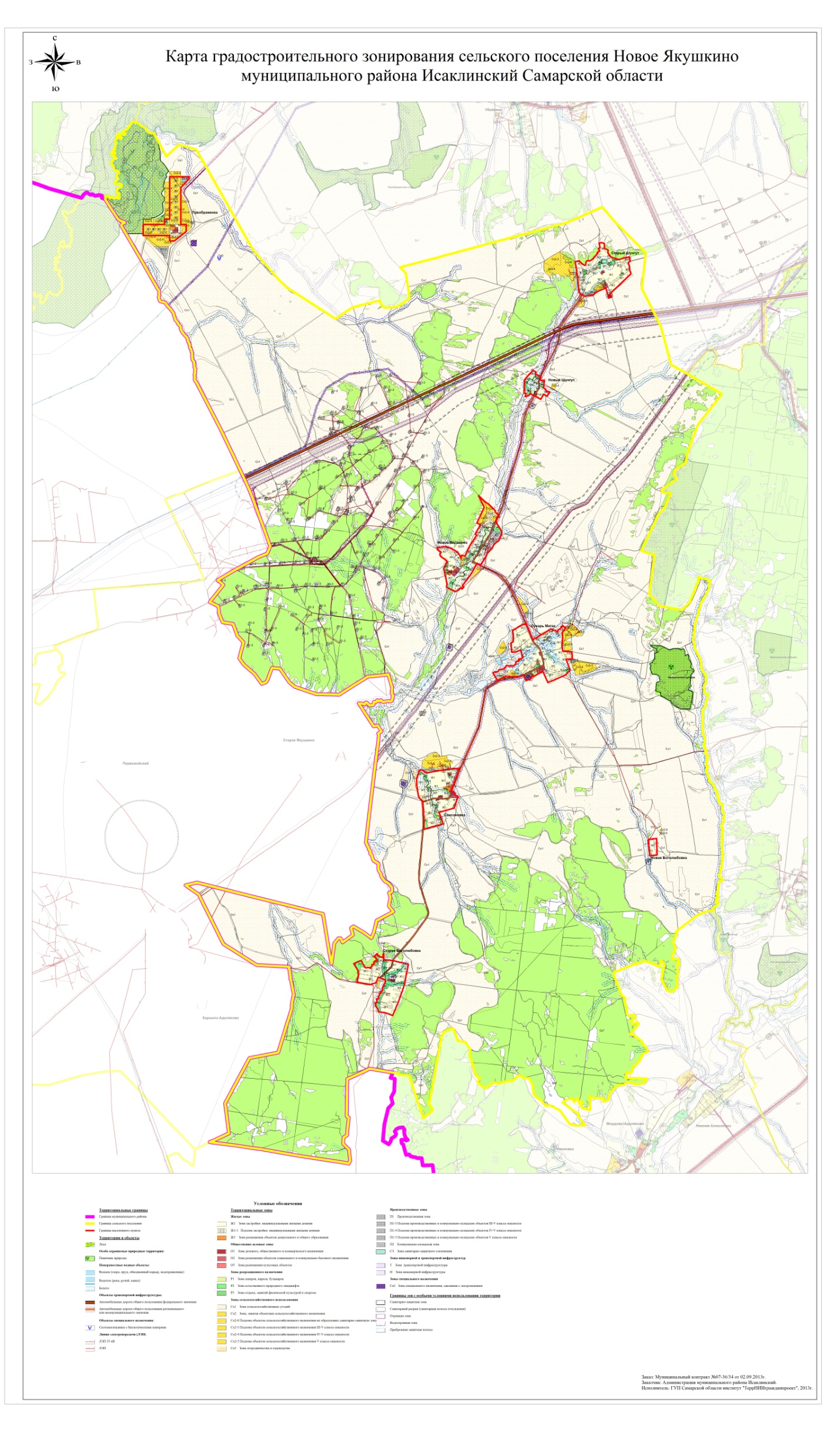 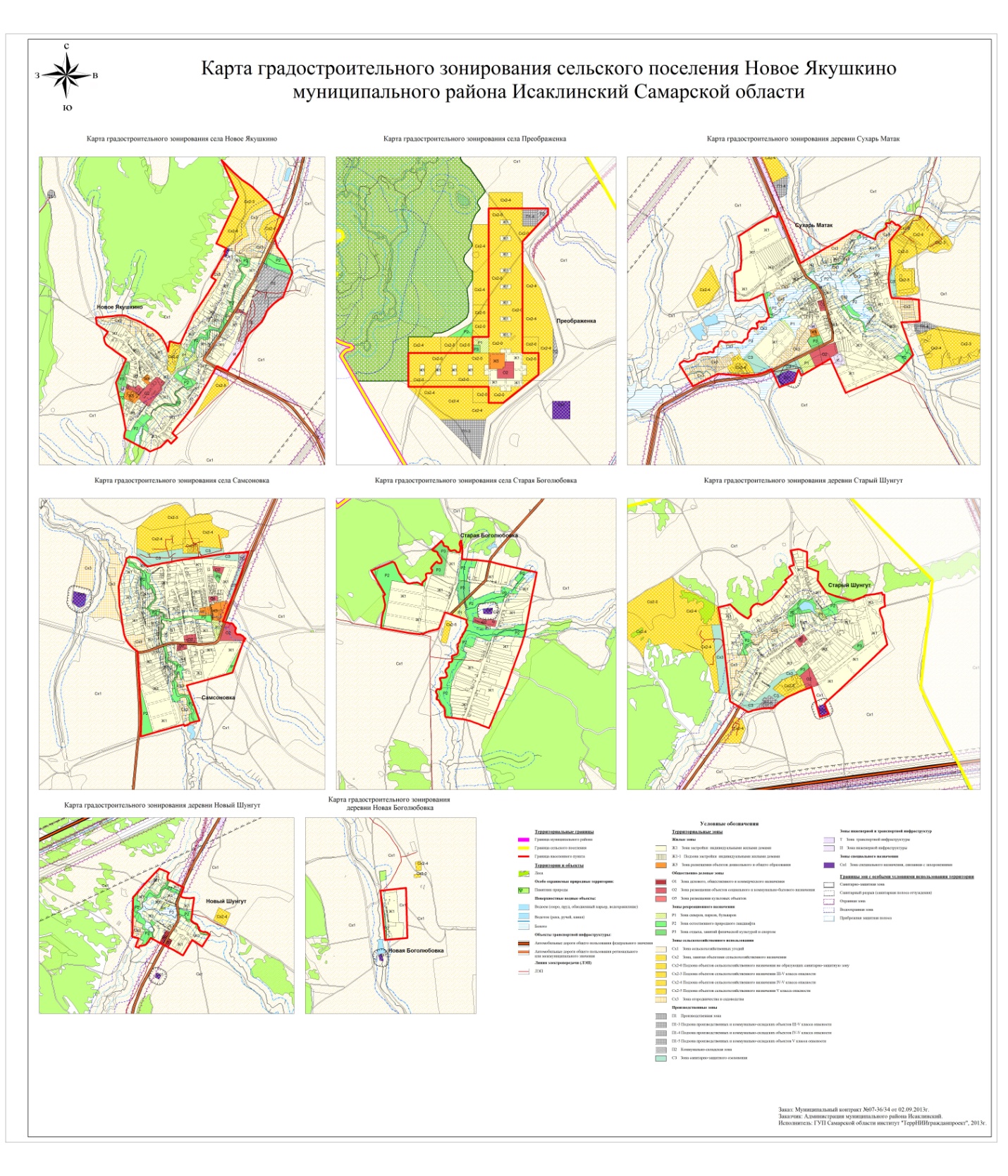 1) Жилые зоны:Ж1Зона застройки индивидуальными жилыми домами; Ж5Зона размещения объектов дошкольного и общего образования;2) Общественно-деловая зонаО1Зона делового, общественного,  коммерческого назначения;О2Зона размещения объектов социального и коммунально-бытового назначенияО5Зона размещения культовых объектов3) Производственные зоны:П1Производственная зона;П1-3Подзона производственных и коммунально-складских объектов ; III  –IV класса опасностиП1-4Подзона производственных и коммунально-складских объектов IV  –IV класса опасности;П1-5Подзона производственных и коммунально-складских объектов V класса опасности;П2Коммунально-складская зона;СЗЗона санитарно-защитного озеленения;4) Зоны инженерной и транспортной инфраструктур:ИЗона инженерной инфраструктуры;ТЗона транспортной инфраструктуры5) Зоны рекреационного назначения:Р1Зона скверов, парков, бульваров;Р2Зона природного ландшафта;Р3Зона отдыха, занятий физической культурой и спортом;6) Зоны сельскохозяйственного использования:Сх1Зона сельскохозяйственных угодий;Сх2Зона, занятая объектами сельскохозяйственного назначения;Сх2-0Подзона, занятая объектами сельскохозяйственного назначения, не образующими санитарно-защитную зону;Сх2-3Подзона, занятая объектами сельскохозяйственного назначения III – V класса опасности;Сх2-4Подзона, занятая объектами сельскохозяйственного назначения IV– V класса опасности;Сх2-5Подзона, занятая объектами сельскохозяйственного назначения V класса опасности;Сх3 Зона огородничества и садоводства;7) Зоны специального назначения:Сп1Зона специального назначения, связанная с захоронениями.Основные виды разрешенного использования земельных участков и объектов капитального строительстваОсновные виды разрешенного использования земельных участков и объектов капитального строительстваВид разрешенного использованияДеятельность, соответствующая виду разрешенного использованияИндивидуальная жилая застройкаСтроительство, реконструкция и эксплуатация отдельно стоящих жилых домов, предназначенных для проживания одной семьиБлокированная жилая застройкаСтроительство, реконструкция и эксплуатация жилых домов, состоящих из нескольких блоков, каждый из которых предназначен для проживания одной семьи, имеет общую стену (общие стены) без проемов с соседним блоком или соседними блоками, расположен на отдельном земельном участке и имеет выход на территорию общего пользованияРазмещение объектов дошкольного, начального общего и среднего (полного) общего  образованияСтроительство, реконструкция и  эксплуатация объектов, предназначенных для воспитания, образования и просвещения детей: - детские ясли, детские сады, детские клубы и иные учреждения дошкольного образования; - школы, лицеи, колледжи, гимназии и иные учреждения начального, основного и среднего (полного) общего образования;- художественные, музыкальные, хореографические, спортивные школы и студии, образовательные кружки, иные учреждения дополнительного образования детей;- специальные (коррекционные) учреждения для обучающихся, воспитанников с ограниченными возможностями здоровьяРазмещение объектов здравоохраненияСтроительство, реконструкция и эксплуатация объектов, предназначенных для оказания скорой медицинской и первичной медицинско-санитарной помощи: станции скорой медицинской помощи, фельдшерско-акушерские пункты и (или) офисы врачей общей практики, амбулаторно-поликлинические и стационарно-поликлинические учреждения, молочные кухниРазмещение объектов оказания услуг связиСтроительство, реконструкция и эксплуатация объектов, предназначенных для оказания услуг связи и информационных населению: телефонные и телеграфные станции, междугородние переговорные пункты, отделения почтовой, сотовой, пейджинговой связи и связи иных видов (за исключением особо опасных и технически сложных сооружений связи)Размещение объектов общественного питанияСтроительство, реконструкция и эксплуатация объектов общественного питания: рестораны, бары, кафе, столовые, закусочные и другие объекты общественного питанияРазмещение объектов розничной торговлиСтроительство, реконструкция и эксплуатация магазинов, иных стационарных объектов розничной торговли товарамиРазмещение аптечных организацийСтроительство, реконструкция и эксплуатация аптечных организаций: аптеки; аптечные пункты, аптечные киоски.Размещение объектов охраны порядкаСтроительство, реконструкция и эксплуатация объектов, предназначенных для охраны порядка: пункты охраны общественного порядка, отделения и участковые пункты полиции, отделения пожарной охраны, пожарные депоРазмещение объектов гражданской обороныСтроительство, реконструкция и эксплуатация убежищ, противорадиационных укрытий, специализированных складских помещений для хранения имущества гражданской обороны, а также иных объектов, предназначенных для обеспечения проведения мероприятий по гражданской оборонеВспомогательные виды разрешенного использования земельных участкови объектов капитального строительстваВспомогательные виды разрешенного использования земельных участкови объектов капитального строительстваВид разрешенного использованияДеятельность, соответствующая виду разрешенного использованияВедение огородничества Выращивание плодовых, ягодных, овощных, бахчевых или иных сельскохозяйственных культур, с правом возведения некапитального жилого строения, хозяйственных строений и сооруженийРазмещение надворных построек Строительство, реконструкция и эксплуатация сараев, колодцев, скважин, резервуаров для хранения воды, бань, саун, бассейнов, зимних садов, оранжерей, палисадников, построек для содержания домашних животных и птицы, других хозяйственных и подсобных строений,  Размещение хозяйственных площадокСтроительство, реконструкция и эксплуатация сооружений, размещение площадок для сушки белья, чистки одежды, ковров и предметов домашнего обихода, а также площадок иного бытового назначения. Размещение объектов хранения и стоянки транспортных средствСтроительство, реконструкция и эксплуатация зданий, строений, сооружений предназначенных для хранения и стоянки транспортных средств, не имеющих оборудования для технического обслуживания и ремонта автомобилей (за исключением смотровых ям, эстакад);  размещение парковокРазмещение площадок для спортивных занятий и отдыха Размещение площадок для отдыха взрослых, детских игровых  и спортивных площадок, в том числе с озеленением, спортивным и иным необходимым оборудованиемОзеленениеРазмещение аллей, скверов, газонов и других озелененных территорийРазмещение отходов потребления Размещение контейнеров для сбора мусора и бытовых отходов, обустройство площадок для их размещенияРазмещение объектов пожарной безопасностиРазмещение средств пожаротушения, гидрантов, резервуаров, противопожарных водоёмов и иных объектов,  необходимых в соответствии с противопожарными требованиямиРазмещение инженерно-технических объектов, сооружений и коммуникацийСтроительство, реконструкция, эксплуатация инженерно-технических объектов, сооружений и коммуникаций, обеспечивающих реализацию видов разрешенного использования недвижимого имущества и не требующих установления санитарно-защитных зон (объекты электро-, водо-, газоснабжения, водоотведения, телефонизации, связи), при условии соответствия техническим регламентам, строительным, санитарным, экологическим и противопожарным нормам и правилам, иным требованиям, предъявляемым законодательством Российской Федерации к указанным объектамУсловно разрешенные виды использования земельных участков и объектов капитального строительстваУсловно разрешенные виды использования земельных участков и объектов капитального строительстваВид разрешенного использованияДеятельность, соответствующая виду разрешенного использованияРазмещение объектов культуры и искусстваСтроительство, реконструкция и  эксплуатация объектов культуры и искусства: библиотеки, музеи, выставочные залы, дома творчества, концертные залы, клубы (залы встреч и собраний) многоцелевого и специализированного назначения Ведение личного подсобного хозяйстваПроизводство и переработка сельскохозяйственной продукции, возведение жилого домаРазмещение объектов административного и делового  назначения Строительство, реконструкция и эксплуатация объектов общественного управления, в том числе зданий органов государственной власти и органов местного самоуправления, государственных и муниципальных учреждений, офисов различных организацийРазмещение объектов финансового назначенияСтроительство, реконструкция и эксплуатация зданий организаций, оказывающих банковские, кредитные и страховые услуги (офисы и отделения банков, пункты обмена валюты, страховые компании)Размещение объектов коммунально-бытового обслуживанияСтроительство, реконструкция и эксплуатация объектов, предназначенных для оказания коммунальных и бытовых услуг населению: дома быта, мастерские мелкого ремонта, ателье, бани, сауны, банно-оздоровительные комплексы, приёмные пункты прачечных и химчисток, пункты проката, ремонтные мастерские бытовой техники, мастерские по пошиву и изготовлению обуви, творческие мастерские, мастерские изделий народных промыслов, мастерские по изготовлению поделок по индивидуальным заказам (столярные изделия, изделия художественного литья, кузнечно-кованые изделия  т.п.), парикмахерские, салоны красоты, спа-салоны, похоронные бюро, ветеринарные клиники и ветеринарные пункты, жилищно-эксплуатационные и аварийно-диспетчерские службы Размещение объектов оказания информационных услугСтроительство, реконструкция и эксплуатация объектов, предназначенных для оказания информационных услуг населению: архивы, информационные и компьютерные центры, интернет-кафе, справочные бюро, иные объекты информационных услугРазмещение объектов физической культуры и спорта Строительство, реконструкция и эксплуатация объектов, предназначенных для занятия физической культурой и спортом: - открытые плоскостные физкультурно-спортивные сооружения (спортивные площадки, теннисные корты, поля для гольфа, бейсбола, футбола, фигурного катания и иных видов спорта); - открытые бассейны; - крытые спортивные сооружения (спортивные и физкультурно-оздоровительные комплексы, фитнес-центры, спортивные залы, бассейны ); - спортивные клубыРазмещение культовых зданийСтроительство, реконструкция и эксплуатация зданий и сооружений, предназначенных для богослужений, молитвенных религиозных собраний, почитания, паломничества (церкви, соборы, храмы, часовни, монастыри, мечети, молельные дома) и иных объектов, сопутствующих отправлению культаРазмещение объектов хранения и стоянки транспортных средствСтроительство, реконструкция и эксплуатация зданий, строений, сооружений предназначенных для хранения и стоянки транспортных средств, не имеющих оборудования для технического обслуживания и ремонта автомобилей (за исключением смотровых ям, эстакад); размещение парковок  Размещение инженерно-технических объектов, сооружений и коммуникаций, требующих установления санитарно-защитных зон или санитарных разрывовСтроительство, реконструкция, эксплуатация инженерно-технических объектов, сооружений и коммуникаций, обеспечивающих реализацию разрешенного использования недвижимого имущества и требующие установления санитарно-защитных зон или санитарных разрывов (объекты электро-, водо-, газоснабжения, водоотведения, связи и другие)Основные виды разрешенного использования земельных участков и объектов капитального строительстваОсновные виды разрешенного использования земельных участков и объектов капитального строительстваОсновные виды разрешенного использования земельных участков и объектов капитального строительстваВид разрешенного использованияДеятельность, соответствующая виду разрешенного использованияДеятельность, соответствующая виду разрешенного использованияРазмещение объектов дошкольного, начального общего и среднего (полного) общего образования и дополнительного образованияСтроительство, реконструкция и  эксплуатация объектов, предназначенных для воспитания, образования и просвещения детей: - детские ясли, детские сады, детские клубы и иные учреждения дошкольного образования; - школы, лицеи, колледжи, гимназии и иные учреждения начального, основного и среднего (полного) общего образования;- художественные, музыкальные, хореографические, спортивные школы и студии, образовательные кружки, иные учреждения дополнительного образования детей;- специальные (коррекционные) учреждения для обучающихся, воспитанников с ограниченными возможностями здоровья.Вспомогательные виды разрешенного использования земельных участкови объектов капитального строительстваВспомогательные виды разрешенного использования земельных участкови объектов капитального строительстваВид разрешенного использованияДеятельность, соответствующая виду разрешенного использованияРазмещение площадок для спортивных занятий и отдыха Размещение площадок для отдыха взрослых, детских игровых       и спортивных площадок, в том числе с озеленением, спортивным и иным необходимым оборудованиемОзеленениеРазмещение аллей, скверов, газонов и других озелененных территорийРазмещение объектов пожарной безопасностиРазмещение средств пожаротушения, гидрантов, резервуаров, противопожарных водоёмов и иных объектов,  необходимых в соответствии с противопожарными требованиямиРазмещение инженерно-технических объектов, сооружений и коммуникацийСтроительство, реконструкция, эксплуатация инженерно-технических объектов, сооружений и коммуникаций, обеспечивающих реализацию видов разрешенного использования недвижимого имущества и не требующих установления санитарно-защитных зон (объекты электро-, водо-, газоснабжения, водоотведения, связи), при условии соответствия техническим регламентам, строительным, санитарным, экологическим и противопожарным нормам и правилам, иным требованиям, предъявляемым законодательством Российской Федерации к указанным объектРазмещение объектов благоустройстваРазмещение объектов благоустройства, в том числе малых архитектурных форм, элементов дизайна, скульптурных композиций, объектов декоративно-монументального искусства, фонтанов, пешеходных и велосипедных дорожек, дорожно-тропиночной сети, информационных стендов, скамей, навесов от дождя, указателей направления движения  Основные виды разрешенного использования земельных участков и объектов капитального строительстваОсновные виды разрешенного использования земельных участков и объектов капитального строительстваВид разрешенного использованияДеятельность, соответствующая виду разрешенного использованияРазмещение объектов административного и делового  назначения Строительство, реконструкция и эксплуатация объектов общественного управления, в том числе зданий органов государственной власти и органов местного самоуправления, государственных и муниципальных учреждений, офисов различных организацийРазмещение объектов финансового назначенияСтроительство, реконструкция и эксплуатация зданий организаций, оказывающих банковские, кредитные и страховые услуги (офисы и отделения банков, пункты обмена валюты, страховые компании)Размещение гостиницСтроительство, реконструкция и эксплуатация гостиниц, отелей, мотелей, домов приема гостей, доходных домов, центров обслуживания туристов, пансионатов, домов отдыха и других объектов, используемых с целью получения прибыли  от предоставления жилого помещения для временного проживания в них гражданРазмещение объектов начального, среднего профессионального и высшего профессионального образования Строительство, реконструкция и эксплуатация объектов профессионального образования: - профессиональные технические училища,  колледжи и иные учреждения начального и среднего профессионального образования;- институты, университеты, академии и иные учреждения высшего профессионального образования; - учреждения дополнительного образования взрослых (повышения квалификации) специалистов и др.Размещение объектов научно-исследовательского назначенияСтроительство, реконструкция и эксплуатация зданий организаций, осуществляющих научные изыскания, исследования и разработки (научно–исследовательские институты, проектные институты, научные центры, опытно-конструкторские центры, государственные академии наук, в том числе отраслевые  ).Размещение объектов коммунально-бытового обслуживанияСтроительство, реконструкция и эксплуатация объектов, предназначенных для оказания коммунальных и бытовых услуг населению: дома быта, мастерские мелкого ремонта, ателье, бани, сауны, банно-оздоровительные комплексы, приёмные пункты прачечных и химчисток, пункты проката, ремонтные мастерские бытовой техники, мастерские по пошиву и изготовлению обуви, творческие мастерские, мастерские изделий народных промыслов, мастерские по изготовлению   поделок по индивидуальным заказам (столярные изделия, изделия художественного литья, кузнечно-кованые изделия  т.п.), парикмахерские, салоны красоты, спа-салоны, похоронные бюро, ветеринарные клиники и ветеринарные пункты, жилищно-эксплуатационные и аварийно-диспетчерские службы.Размещение объектов оказания услуг связиСтроительство, реконструкция и эксплуатация объектов, предназначенных для оказания услуг связи населению: телефонные и телеграфные станции, междугородние переговорные пункты, отделения почтовой, сотовой, пейджинговой связи и связи иных видовРазмещение объектов общественного питанияСтроительство, реконструкция и эксплуатация объектов общественного питания: рестораны, бары, кафе, столовые, закусочные и другие объекты общественного питанияРазмещение объектов розничной торговлиСтроительство, реконструкция и эксплуатация магазинов, супермаркетов, торговых комплексов и торговых центров, иных стационарных объектов розничной торговли товарамиРазмещение объектов оптовой торговлиСтроительство, реконструкция и эксплуатация объектов торговли товарами, предназначенными для использования их в предпринимательской деятельности (в том числе для перепродажи) или в иных целях, не связанных с личным, семейным, домашним и иным подобным использованием Размещение розничных рынковСтроительство, реконструкция и эксплуатация открытых и закрытых розничных рынков - имущественных комплексов, предназначенных для осуществления деятельности по продаже товаров (выполнению работ, оказанию услуг) на основе свободно определяемых непосредственно при заключении договоров розничной купли-продажи и договоров бытового подряда цен и имеющих в своем составе торговые места Размещение аптечных организацийСтроительство, реконструкция и эксплуатация аптечных организаций: аптеки; аптечные пункты, аптечные киоскиРазмещение культовых зданийСтроительство, реконструкция и эксплуатация зданий и сооружений, предназначенных для богослужений, молитвенных религиозных собраний, почитания, паломничества (церкви, соборы, храмы, часовни, монастыри, мечети, молельные дома) и иных объектов, сопутствующих отправлению культаРазмещение объектов охраны порядкаСтроительство, реконструкция и эксплуатация объектов, предназначенных для охраны порядка: пункты охраны общественного порядка, отделения и участковые пункты полиции, отделения пожарной охраны, пожарные депо  Размещение объектов культуры и искусстваСтроительство, реконструкция и  эксплуатация объектов культуры и искусства: театры, библиотеки, музеи, галереи, выставочные залы, дома творчества, концертные залы, клубы (залы встреч и собраний) многоцелевого и специализированного назначения Размещение развлекательных объектов Строительство, реконструкция и  эксплуатация зрелищных и развлекательных объектов:  спортивно-зрелищные и развлекательные комплексы, дискотеки, танцевальные площадки, ночные клубы, боулинг, комплексы аттракционов, игровые залы, бильярдные, кинотеатры, видеосалоныРазмещение объектов оказания информационных услугСтроительство, реконструкция и эксплуатация объектов, предназначенных для оказания информационных услуг населению: архивы, информационные и компьютерные центры, интернет-кафе, справочные бюро, иные объекты информационных услугРазмещение объектов пожарной безопасностиРазмещение средств пожаротушения, гидрантов, резервуаров, противопожарных водоёмов и иных объектов,  необходимых в соответствии с противопожарными требованиямиРазмещение объектов гражданской обороныСтроительство, реконструкция и эксплуатация убежищ, противорадиационных укрытий, специализированных складских помещений для хранения имущества гражданской обороны, а также иных объектов, предназначенных для обеспечения проведения мероприятий по гражданской оборонеРазмещение  сооружений хозяйственно-питьевого и технического водоснабженияСтроительство, реконструкция и эксплуатация сооружений хозяйственно-питьевого и технического водоснабжения, в том числе артезианских скважин, водоохлаждающих сооружений для подготовки технической водыВспомогательные виды разрешенного использования земельных участков и объектов капитального строительстваВспомогательные виды разрешенного использования земельных участков и объектов капитального строительстваВид разрешенного использованияДеятельность, соответствующая виду разрешенного использованияРазмещение общежитий Строительство, реконструкция и эксплуатация жилых зданий, предназначенных для временного проживания граждан                         в период их работы, службы или обученияРазмещение объектов хранения  и стоянки транспортных средствСтроительство, реконструкция и эксплуатация зданий, строений, сооружений предназначенных для хранения и стоянки транспортных средств, не имеющих оборудования для технического обслуживания и ремонта автомобилей (за исключением смотровых ям, эстакад); размещение парковок  - специально обозначенных и при необходимости обустроенных и оборудованных мест, в том числе являющихся частью зданий, строений или сооружений, предназначенных для организованной стоянки транспортных средствРазмещение объектов технического обслуживания  и ремонта транспортных средствСтроительство, реконструкция и эксплуатация зданий и сооружений, предназначенных для технического обслуживания, ремонта средств, хранения и стоянки транспортных средств.Размещение площадок для спортивных занятий и отдыха Размещение площадок для отдыха взрослых, детских игровых               и спортивных площадок, в том числе с озеленением, спортивным и иным необходимым оборудованиемРазмещение общественных туалетовСтроительство, реконструкция и эксплуатация общественных туалетовОзеленениеРазмещение аллей, скверов, газонов и других озелененных территорийРазмещение отходов потребления Размещение контейнеров для сбора мусора и бытовых отходов, обустройство площадок для их размещенияРазмещение инженерно-технических объектов, сооружений и коммуникацийСтроительство, реконструкция, эксплуатация инженерно-технических объектов, сооружений и коммуникаций, обеспечивающих реализацию видов разрешенного использования недвижимого имущества и не требующих установления санитарно-защитных зон (объекты электро-, водо-, газоснабжения, водоотведения, связи  ), при условии соответствия техническим регламентам, строительным, санитарным, экологическим и противопожарным нормам и правилам, иным требованиям, предъявляемым законодательством Российской Федерации к указанным объектамРазмещение объектов благоустройстваРазмещение объектов благоустройства, в том числе малых архитектурных форм, элементов дизайна, скульптурных композиций, объектов декоративно-монументального искусства, фонтанов, пешеходных и велосипедных дорожек, дорожно-тропиночной сети, информационных стендов, скамей, навесов     от дождя, указателей направления движения  Условно разрешенные виды использования земельных участков и объектов капитального строительстваУсловно разрешенные виды использования земельных участков и объектов капитального строительстваВид разрешенного использованияДеятельность, соответствующая виду разрешенного использованияРазмещение объектов хранения  и стоянки транспортных средствСтроительство, реконструкция и эксплуатация зданий, строений, сооружений предназначенных для хранения и стоянки транспортных средств, не имеющих оборудования для технического обслуживания и ремонта автомобилей (за исключением смотровых ям, эстакад); размещение парковокРазмещение объектов технического обслуживания  и ремонта транспортных средствСтроительство, реконструкция и эксплуатация зданий и сооружений, предназначенных для технического обслуживания, ремонта средств, хранения и стоянки транспортных средств.Размещение автозаправочных станцийСтроительство, реконструкция и эксплуатация автозаправочных станций, для заправки грузового и легкового автотранспорта жидким и газовым топливом, в том числе с объектами обслуживания (магазины, кафе)Размещение антенн связиСтроительство, реконструкция и эксплуатация антенн сотовой, радиорелейной и спутниковой связи, радио- и телевизионных мачтРазмещение инженерно-технических объектов, сооружений и коммуникаций, требующих установления санитарно-защитных зон или санитарных разрывовСтроительство, реконструкция, эксплуатация инженерно-технических объектов, сооружений и коммуникаций, обеспечивающих реализацию разрешенного использования недвижимого имущества и требующие установления санитарно-защитных зон или санитарных разрывов (объекты электро-, водо-, газоснабжения, водоотведения, связи)Основные виды разрешенного использования земельных участков и объектов капитального строительстваОсновные виды разрешенного использования земельных участков и объектов капитального строительстваВид разрешенного использованияДеятельность, соответствующая виду разрешенного использованияРазмещение объектов здравоохраненияСтроительство, реконструкция и эксплуатация объектов, предназначенных для оказания медицинской помощи: станции скорой помощи, пункты оказания первой медицинской помощи, амбулаторно-поликлинические и стационарно-поликлинические учреждения, учреждения переливания крови, учреждения охраны материнства и детстваРазмещение объектов социального обслуживанияСтроительство, реконструкция и эксплуатация объектов социального обслуживания: - социально-реабилитационные центры для несовершенно-летних, центры помощи детям, оставшимся без попечения родителей; - социальные приюты для детей и подростков; - специальные дома для одиноких престарелых; - центры социального обслуживания пожилых граждан и инвалидов;- стационарные учреждения социального обслуживания - дома-интернаты для престарелых и инвалидов, психоневрологические интернаты, детские дома-интернаты для умственно отсталых детей, дома-интернаты для детей с физическими недостатками.Размещение объектов культуры и искусстваСтроительство, реконструкция и  эксплуатация объектов культуры и искусства: театры, библиотеки, музеи, галереи, выставочные залы, дома творчества, концертные залы, клубы (залы встреч и собраний) многоцелевого и специализированного назначения Размещение объектов финансового назначенияСтроительство, реконструкция и эксплуатация зданий организаций, оказывающих банковские, кредитные и страховые услуги (офисы и отделения банков, пункты обмена валюты, страховые компании)Размещение гостиницСтроительство, реконструкция и эксплуатация гостиниц, отелей, мотелей, домов приема гостей, доходных домов, центров обслуживания туристов, пансионатов, домов отдыха и других объектов, используемых с целью получения прибыли  от предоставления жилого помещения для временного проживания в них гражданРазмещение объектов начального, среднего профессионального и высшего профессионального образования Строительство, реконструкция и эксплуатация объектов профессионального образования: - профессиональные технические училища,  колледжи и иные учреждения начального и среднего профессионального образования;- институты, университеты, академии и иные учреждения высшего профессионального образования; - учреждения дополнительного образования взрослых (повышения квалификации) специалистов и др.Размещение объектов научно-исследовательского назначенияСтроительство, реконструкция и эксплуатация зданий организаций, осуществляющих научные изыскания, исследования и разработки (научно–исследовательские институты, проектные институты, научные центры, опытно-конструкторские центры, государственные академии наук, в том числе отраслевые  ).Размещение объектов коммунально-бытового обслуживанияСтроительство, реконструкция и эксплуатация объектов, предназначенных для оказания коммунальных и бытовых услуг населению: дома быта, мастерские мелкого ремонта, ателье, бани, сауны, банно-оздоровительные комплексы, приёмные пункты прачечных и химчисток, пункты проката, ремонтные мастерские бытовой техники, мастерские по пошиву и изготовлению обуви, творческие мастерские, мастерские изделий народных промыслов, мастерские по изготовлению   поделок по индивидуальным заказам (столярные изделия, изделия художественного литья, кузнечно-кованые изделия  т.п.), парикмахерские, салоны красоты, спа-салоны, похоронные бюро, ветеринарные клиники и ветеринарные пункты, жилищно-эксплуатационные и аварийно-диспетчерские службы.Размещение объектов оказания услуг связиСтроительство, реконструкция и эксплуатация объектов, предназначенных для оказания услуг связи населению: телефонные и телеграфные станции, междугородние переговорные пункты, отделения почтовой, сотовой, пейджинговой связи и связи иных видовРазмещение объектов общественного питанияСтроительство, реконструкция и эксплуатация объектов общественного питания: рестораны, бары, кафе, столовые, закусочные и другие объекты общественного питанияРазмещение объектов розничной торговлиСтроительство, реконструкция и эксплуатация магазинов, супермаркетов, торговых комплексов и торговых центров, иных стационарных объектов розничной торговли товарамиРазмещение объектов оптовой торговлиСтроительство, реконструкция и эксплуатация объектов торговли товарами, предназначенными для использования их в предпринимательской деятельности (в том числе для перепродажи) или в иных целях, не связанных с личным, семейным, домашним и иным подобным использованием Размещение розничных рынковСтроительство, реконструкция и эксплуатация открытых и закрытых розничных рынков - имущественных комплексов, предназначенных для осуществления деятельности по продаже товаров (выполнению работ, оказанию услуг) на основе свободно определяемых непосредственно при заключении договоров розничной купли-продажи и договоров бытового подряда цен и имеющих в своем составе торговые места Размещение аптечных организацийСтроительство, реконструкция и эксплуатация аптечных организаций: аптеки; аптечные пункты, аптечные киоскиРазмещение объектов охраны порядкаСтроительство, реконструкция и эксплуатация объектов, предназначенных для охраны порядка: пункты охраны общественного порядка, отделения и участковые пункты полиции, отделения пожарной охраны, пожарные депо  Размещение развлекательных объектов Строительство, реконструкция и  эксплуатация зрелищных и развлекательных объектов:  спортивно-зрелищные и развлекательные комплексы, дискотеки, танцевальные площадки, ночные клубы, боулинг, комплексы аттракционов, игровые залы, бильярдные, кинотеатры, видеосалоныРазмещение объектов оказания информационных услугСтроительство, реконструкция и эксплуатация объектов, предназначенных для оказания информационных услуг населению: архивы, информационные и компьютерные центры, интернет-кафе, справочные бюро, иные объекты информационных услугРазмещение объектов физической культуры и спорта крытого типаСтроительство, реконструкция и эксплуатация объектов, предназначенных для занятия физической культурой и спортом, крытого типа: спортивные и физкультурно-оздоровительные комплексы, фитнес-центры, спортивные залы, бассейны  ), спортивные клубыРазмещение объектов пожарной безопасностиРазмещение средств пожаротушения, гидрантов, резервуаров, противопожарных водоёмов и иных объектов,  необходимых в соответствии с противопожарными требованиямиРазмещение объектов гражданской обороныСтроительство, реконструкция и эксплуатация убежищ, противорадиационных укрытий, специализированных складских помещений для хранения имущества гражданской обороны, а также иных объектов, предназначенных для обеспечения проведения мероприятий по гражданской оборонеРазмещение  сооружений хозяйственно-питьевого и технического водоснабженияСтроительство, реконструкция и эксплуатация сооружений хозяйственно-питьевого и технического водоснабжения, в том числе артезианских скважин, водоохлаждающих сооружений для подготовки технической водыВспомогательные виды разрешенного использования земельных участков и объектов капитального строительстваВспомогательные виды разрешенного использования земельных участков и объектов капитального строительстваВид разрешенного использованияДеятельность, соответствующая виду разрешенного использованияРазмещение общежитий Строительство, реконструкция и эксплуатация жилых зданий, предназначенных для временного проживания граждан                         в период их работы, службы или обученияРазмещение объектов хранения  и стоянки транспортных средствСтроительство, реконструкция и эксплуатация зданий, строений, сооружений предназначенных для хранения и стоянки транспортных средств, не имеющих оборудования для технического обслуживания и ремонта автомобилей (за исключением смотровых ям, эстакад); размещение парковок  Размещение объектов технического обслуживания  и ремонта транспортных средствСтроительство, реконструкция и эксплуатация зданий и сооружений, предназначенных для технического обслуживания, ремонта средств, хранения и стоянки транспортных средств.Размещение хозяйственных площадокРазмещение площадок для сушки белья, чистки одежды, ковров и предметов домашнего обихода, а также площадок иного бытового назначенияРазмещение площадок для спортивных занятий и отдыха Размещение площадок для отдыха взрослых, детских игровых               и спортивных площадок, в том числе с озеленением, спортивным и иным необходимым оборудованиемРазмещение общественных туалетовСтроительство, реконструкция и эксплуатация общественных туалетовОзеленениеРазмещение аллей, скверов, газонов и других озелененных территорийРазмещение отходов потребления Размещение контейнеров для сбора мусора и бытовых отходов, обустройство площадок для их размещенияРазмещение инженерно-технических объектов, сооружений и коммуникацийСтроительство, реконструкция, эксплуатация инженерно-технических объектов, сооружений и коммуникаций, обеспечивающих реализацию видов разрешенного использования недвижимого имущества и не требующих установления санитарно-защитных зон (объекты электро-, водо-, газоснабжения, водоотведения, связи  ), при условии соответствия техническим регламентам, строительным, санитарным, экологическим и противопожарным нормам и правилам, иным требованиям, предъявляемым законодательством Российской Федерации к указанным объектамРазмещение объектов благоустройстваРазмещение объектов благоустройства, в том числе малых архитектурных форм, элементов дизайна, скульптурных композиций, объектов декоративно-монументального искусства, фонтанов, пешеходных и велосипедных дорожек, дорожно-тропиночной сети, информационных стендов, скамей, навесов     от дождя, указателей направления движения  Условно разрешенные виды использования земельных участков и объектов капитального строительстваУсловно разрешенные виды использования земельных участков и объектов капитального строительстваВид разрешенного использованияДеятельность, соответствующая виду разрешенного использованияРазмещение объектов административного и делового  назначения Строительство, реконструкция и эксплуатация объектов общественного управления, в том числе зданий органов государственной власти и органов местного самоуправления, государственных и муниципальных учреждений, офисов различных организацийРазмещение объектов хранения  и стоянки транспортных средствСтроительство, реконструкция и эксплуатация зданий, строений, сооружений предназначенных для хранения и стоянки транспортных средств, не имеющих оборудования для технического обслуживания и ремонта автомобилей (за исключением смотровых ям, эстакад); размещение парковокРазмещение объектов технического обслуживания  и ремонта транспортных средствСтроительство, реконструкция и эксплуатация зданий и сооружений, предназначенных для технического обслуживания, ремонта средств, хранения и стоянки транспортных средств.Размещение автозаправочных станцийСтроительство, реконструкция и эксплуатация автозаправочных станций, для заправки грузового и легкового автотранспорта жидким и газовым топливом, в том числе с объектами обслуживания (магазины, кафе)Размещение антенн связиСтроительство, реконструкция и эксплуатация антенн сотовой, радиорелейной и спутниковой связи, радио- и телевизионных мачтРазмещение инженерно-технических объектов, сооружений и коммуникаций, требующих установления санитарно-защитных зон или санитарных разрывовСтроительство, реконструкция, эксплуатация инженерно-технических объектов, сооружений и коммуникаций, обеспечивающих реализацию разрешенного использования недвижимого имущества и требующие установления санитарно-защитных зон или санитарных разрывов (объекты электро-, водо-, газоснабжения, водоотведения, связи)Основные виды разрешенного использования земельных участков и объектов капитального строительстваОсновные виды разрешенного использования земельных участков и объектов капитального строительстваВид разрешенного использованияДеятельность, соответствующая виду разрешенного использованияРазмещение культовых зданийСтроительство, реконструкция и эксплуатация зданий и сооружений, предназначенных для богослужений, молитвенных религиозных собраний, почитания, паломничества (церкви, соборы, храмы, часовни, монастыри, мечети, молельные дома) и иных объектов, сопутствующих отправлению культаРазмещение жилых домовСтроительство, реконструкция и эксплуатация объектов, предназначенных для проживания духовных лиц, паломников и послушников в связи с осуществлением ими религиозной службы, осуществления благотворительной и религиозной образовательной деятельностиРазмещение объектов религиозного образованияСтроительство, реконструкция и  эксплуатация объектов религиозного образованияВспомогательные виды разрешенного использования земельных участков и объектов капитального строительстваВспомогательные виды разрешенного использования земельных участков и объектов капитального строительстваВид разрешенного использованияДеятельность, соответствующая виду разрешенного использованияРазмещение объектов хранения  и стоянки транспортных средствСтроительство, реконструкция и эксплуатация зданий, строений, сооружений предназначенных для хранения и стоянки транспортных средств, не имеющих оборудования для технического обслуживания и ремонта автомобилей (за исключением смотровых ям, эстакад); размещение парковок  - специально обозначенных и при необходимости обустроенных и оборудованных мест, в том числе являющихся частью зданий, строений или сооружений, предназначенных для организованной стоянки транспортных средствРазмещение площадок для спортивных занятий и отдыха Размещение площадок для отдыха взрослых, детских игровых               и спортивных площадок, в том числе с озеленением, спортивным и иным необходимым оборудованиемРазмещение общественных туалетовСтроительство, реконструкция и эксплуатация общественных туалетовОзеленениеРазмещение аллей, скверов, газонов и других озелененных территорийРазмещение отходов потребления Размещение контейнеров для сбора мусора и бытовых отходов, обустройство площадок для их размещенияРазмещение объектов благоустройстваРазмещение объектов благоустройства, в том числе малых архитектурных форм, элементов дизайна, скульптурных композиций, объектов декоративно-монументального искусства, фонтанов, пешеходных и велосипедных дорожек, дорожно-тропиночной сети, информационных стендов, скамей, навесов     от дождя, указателей направления движения  Основные виды разрешенного использования земельных участков и объектов капитального строительстваОсновные виды разрешенного использования земельных участков и объектов капитального строительстваВид разрешенного использованияДеятельность, соответствующая виду разрешенного использованияРазмещение производственных предприятий  и объектов Строительство, реконструкция и эксплуатация производственных предприятий и объектов Размещение складских помещений Строительство, реконструкция и эксплуатация складских помещений, в том числе складов хранения пищевых продуктов, лекарственных, промышленных и хозяйственных товаровРазмещение предприятий бытового обслуживания Строительство, реконструкция и эксплуатация предприятий бытового обслуживания населения:- химчистки;- прачечные;- банно-прачечные комбинатыРазмещение подъездных путейСтроительство, реконструкция и эксплуатация подъездных путей к предприятиям, складским помещениям и иным объектамРазмещение объектов административного и делового назначенияСтроительство, реконструкция и эксплуатация административных зданий предприятий, государственных и муниципальных учреждений, офисов различных организацийРазмещение объектов финансового назначенияСтроительство, реконструкция и эксплуатация зданий организаций, оказывающих банковские, кредитные и страховые услуги (офисы и отделения банков, пункты обмена валюты, страховые компании)Размещение объектов хранения  и стоянки транспортных средствСтроительство, реконструкция и эксплуатация зданий, строений, сооружений предназначенных для хранения и стоянки транспортных средств, не имеющих оборудования для технического обслуживания и ремонта автомобилей (за исключением смотровых ям, эстакад); размещение парковок  Размещение объектов технического обслуживания  и ремонта транспортных средствСтроительство, реконструкция и эксплуатация зданий и сооружений, предназначенных для технического обслуживания, ремонта средств, хранения и стоянки транспортных средств.Размещение инженерно-технических объектов, сооружений и коммуникацийСтроительство, реконструкция, эксплуатация инженерно-технических объектов, сооружений, местных и транзитных коммуникацийРазмещение объектов электросетевого хозяйства                                       Строительство, реконструкция и эксплуатация объектов электросетевого хозяйства: - воздушных линий электропередачи; - наземных сооружений кабельных   линий электропередачи;- подстанций;- распределительных пунктов  Размещение нефтепроводовСтроительство, реконструкция и эксплуатация нефтепроводовРазмещение газопроводовСтроительство, реконструкция и эксплуатация газопроводовРазмещение очистных сооруженийСтроительство, реконструкция и эксплуатация очистных сооружений, канализационных насосных станций, сооружений оборотного водоснабженияРазмещение автозаправочных станцийСтроительство, реконструкция и эксплуатация автозаправочных станций, для заправки грузового и легкового автотранспорта жидким и газовым топливом, в том числе с объектами обслуживания (магазины, кафе)Размещение объектов обслуживания автомобильного транспорта Строительство, реконструкция и эксплуатация объектов автомобильного транспорта и объектов дорожного хозяйства:- объекты по обслуживанию легковых и грузовых автомобилей, в том числе мойки, станции технического обслуживания;- автобусные парки, автокомбинаты  (с ремонтной базой); - таксомоторные парки;- стоянки (парки) грузового автотранспорта;- отстойно-разворотные площадки общественного транспортаРазмещение объектов оказания первой и скорой медицинской помощиСтроительство, реконструкция и эксплуатация объектов, предназначенных для оказания скорой медицинской помощи: станции скорой помощи, пункты оказания первой медицинской помощиРазмещение объектов охраны порядкаСтроительство, реконструкция и эксплуатация объектов, предназначенных для охраны порядка: пункты охраны общественного порядка, отделения и участковые пункты полиции, отделения пожарной охраны, пожарные депо  Размещение зеленых насаждений специального назначенияРазмещение древесно-кустарниковой растительности, предназначенной для защиты земель от воздействия негативных (вредных) природных, антропогенных и техногенных явлений: санитарно-защитное озеленение, лесополосы специального назначения, озеленение в охранных зонахРазмещение объектов пожарной безопасностиРазмещение средств пожаротушения, гидрантов, резервуаров, противопожарных водоёмов и иных объектов, необходимых в соответствии с противопожарными требованиямиРазмещение объектов гражданской обороныСтроительство, реконструкция и эксплуатация убежищ, противорадиационных укрытий, специализированных складских помещений для хранения имущества гражданской обороны, а также иных объектов, предназначенных для обеспечения проведения мероприятий по гражданской оборонеВспомогательные виды разрешенного использования земельных участкови объектов капитального строительстваВспомогательные виды разрешенного использования земельных участкови объектов капитального строительстваВид разрешенного использованияДеятельность, соответствующая виду разрешенного использованияРазмещение административных и бытовых зданий и помещений предприятийСтроительство, реконструкция и эксплуатация административных и бытовых зданий и помещений предприятий, в том числе:- офисов, контор;- нежилых помещений для дежурного аварийного персонала и охраны предприятий;- помещений для пребывания работающих по вахтовому методу (не более двух недель);- помещений для бытового обслуживания персонала предприятийРазмещение  сооружений хозяйственно-питьевого и технического водоснабженияСтроительство, реконструкция и эксплуатация сооружений хозяйственно-питьевого и технического водоснабжения, в том числе артезианских скважин, водоохлаждающих сооружений для подготовки технической водыРазмещение очистных сооруженийСтроительство, реконструкция и эксплуатация очистных сооружений, канализационных насосных станций, сооружений оборотного водоснабженияРазмещение объектов общественного питания Строительство, реконструкция и эксплуатация объектов общественного питания: кафе, столовые, закусочные и другие объекты общественного питанияРазмещение объектов торговлиСтроительство, реконструкция и эксплуатация магазинов, иных стационарных объектов торговлиРазмещение аптечных организацийСтроительство, реконструкция и эксплуатация аптечных организаций: аптеки; аптечные пункты, аптечные киоскиРазмещение объектов физической культуры и спорта крытого типаСтроительство, реконструкция и эксплуатация объектов, предназначенных для занятия физической культурой и спортом, крытого типа: спортивные и физкультурно-оздоровительные комплексы, фитнес-центры, спортивные залы, бассейны), спортивные клубыРазмещение амбулаторно-поликлинических и стационарно-поликлинических учреждений Строительство, реконструкция и эксплуатация амбулаторно-поликлинических и стационарно-поликлинических учрежденийРазмещение антенн связиСтроительство, реконструкция и эксплуатация антенн сотовой, радиорелейной и спутниковой связи, радио- и телевизионных мачтРазмещение общественных туалетовСтроительство, реконструкция и эксплуатация общественных туалетовОзеленениеРазмещение аллей, скверов, газонов и других озелененных территорийРазмещение зеленых насаждений специального назначенияРазмещение древесно-кустарниковой растительности, предназначенной для защиты земель от воздействия негативных (вредных) природных, антропогенных и техногенных явлений: санитарно-защитное озеленение, лесополосы специального назначения, озеленение в охранных зонахРазмещение отходов потребленияРазмещение контейнеров для сбора мусора и бытовых отходов, обустройство площадок для их размещенияДля временного размещения производственных отходовСтроительство, эксплуатация и реконструкция складов и площадок для временного размещения производственных отходов предприятий, на которых допускается временное хранение подобных отходовРазмещение объектов благоустройстваРазмещение объектов благоустройства, в том числе малых архитектурных форм, элементов дизайна, скульптурных композиций, объектов декоративно-монументального искусства, фонтанов, информационных стендов, скамей, навесов от дождя, указателей направления движения  Основные виды разрешенного использования земельных участков и объектов капитального строительстваОсновные виды разрешенного использования земельных участков и объектов капитального строительстваВид разрешенного использованияДеятельность, соответствующая виду разрешенного использованияРазмещение складских помещений Строительство, реконструкция и эксплуатация складских помещений, в том числе складов хранения пищевых продуктов, лекарственных, промышленных и хозяйственных товаровРазмещение предприятий бытового обслуживания Строительство, реконструкция и эксплуатация предприятий бытового обслуживания населения:- химчистки;- прачечные;- банно-прачечные комбинатыРазмещение объектов административного и делового назначенияСтроительство, реконструкция и эксплуатация административных зданий предприятий, государственных и муниципальных учреждений, офисов различных организацийРазмещение объектов коммунально-бытового обслуживанияСтроительство, реконструкция и эксплуатация объектов, предназначенных для оказания коммунальных и бытовых услуг населению: дома быта, мастерские мелкого ремонта, ателье, бани, сауны, банно-оздоровительные комплексы, приёмные пункты прачечных и химчисток, пункты проката, ремонтные мастерские бытовой техники, мастерские по пошиву и изготовлению обуви, творческие мастерские, мастерские изделий народных промыслов, мастерские по изготовлению   поделок по индивидуальным заказам (столярные изделия, изделия художественного литья, кузнечно-кованые изделия  т.п.), парикмахерские, салоны красоты, спа-салоны, похоронные бюро, ветеринарные клиники и ветеринарные пункты, жилищно-эксплуатационные и аварийно-диспетчерские службы  Размещение объектов торговлиСтроительство, реконструкция и эксплуатация магазинов, иных стационарных объектов торговлиРазмещение объектов хранения  и стоянки транспортных средствСтроительство, реконструкция и эксплуатация зданий, строений, сооружений предназначенных для хранения и стоянки транспортных средств, не имеющих оборудования для технического обслуживания и ремонта автомобилей (за исключением смотровых ям, эстакад). Размещение парковок  - специально обозначенных и при необходимости обустроенных и оборудованных мест, в том числе являющихся частью зданий, строений или сооружений, предназначенных для организованной стоянки транспортных средствРазмещение объектов технического обслуживания  и ремонта транспортных средствСтроительство, реконструкция и эксплуатация зданий и сооружений, предназначенных для технического обслуживания, ремонта средств, хранения и стоянки транспортных средств.Размещение инженерно-технических объектов, сооружений и коммуникацийСтроительство, реконструкция, эксплуатация инженерно-технических объектов, сооружений, местных и транзитных коммуникацийРазмещение объектов электросетевого хозяйства Строительство, реконструкция и эксплуатация объектов электросетевого хозяйства: - воздушных линий электропередачи; - наземных сооружений кабельных   линий электропередачи;- подстанций;- распределительных пунктов Размещение объектов обслуживания автомобильного транспорта Строительство, реконструкция и эксплуатация объектов автомобильного транспорта и объектов дорожного хозяйства:- объекты по обслуживанию легковых и грузовых автомобилей, в том числе мойки, станции технического обслуживания;- автобусные   парки, автокомбинаты  (с ремонтной базой); - таксомоторные парки;- стоянки (парки) грузового   автотранспорта;- отстойно-разворотные площадки общественного транспортаРазмещение объектов охраны порядкаСтроительство, реконструкция и эксплуатация объектов, предназначенных для охраны порядка: пункты охраны общественного порядка, отделения и участковые пункты полиции, отделения пожарной охраны, пожарные депо  Размещение зеленых насаждений специального назначенияРазмещение древесно-кустарниковой растительности, предназначенной для защиты земель от воздействия негативных (вредных) природных, антропогенных и техногенных явлений: санитарно-защитное озеленение, лесополосы специального назначения, озеленение в охранных зонахРазмещение объектов пожарной безопасностиРазмещение средств пожаротушения, гидрантов, резервуаров, противопожарных водоёмов и иных объектов,  необходимых в соответствии с противопожарными требованиямиРазмещение объектов гражданской обороныСтроительство, реконструкция и эксплуатация убежищ, противорадиационных укрытий, специализированных складских помещений для хранения имущества гражданской обороны,                а также иных объектов, предназначенных для обеспечения проведения мероприятий по гражданской оборонеРазмещение антенн связиСтроительство, реконструкция и эксплуатация антенн сотовой, радиорелейной и спутниковой связи, радио- и телевизионных мачтРазмещение общественных туалетовСтроительство, реконструкция и эксплуатация общественных туалетовВспомогательные виды разрешенного использования земельных участков и объектов капитального строительстваВспомогательные виды разрешенного использования земельных участков и объектов капитального строительстваВид разрешенного использованияДеятельность, соответствующая виду разрешенного использованияРазмещение объектов общественного питания Строительство, реконструкция и эксплуатация объектов общественного питания: кафе, столовые, закусочные и другие объекты общественного питанияРазмещение  сооружений хозяйственно-питьевого и технического водоснабженияСтроительство, реконструкция и эксплуатация сооружений хозяйственно-питьевого и технического водоснабжения, в том числе артезианских скважин, водоохлаждающих сооружений для подготовки технической водыРазмещение очистных сооруженийСтроительство, реконструкция и эксплуатация очистных сооружений, канализационных насосных станций, сооружений оборотного водоснабженияРазмещение объектов хранения  и стоянки транспортных средствСтроительство, реконструкция и эксплуатация зданий, строений, сооружений предназначенных для хранения и стоянки транспортных средств, не имеющих оборудования для технического обслуживания и ремонта автомобилей (за исключением смотровых ям, эстакад). Размещение парковок  - специально обозначенных и при необходимости обустроенных и оборудованных мест, в том числе являющихся частью зданий, строений или сооружений, предназначенных для организованной стоянки транспортных средствРазмещение объектов технического обслуживания  и ремонта транспортных средствСтроительство, реконструкция и эксплуатация зданий и сооружений, предназначенных для технического обслуживания, ремонта средств, хранения и стоянки транспортных средств.Размещение общественных туалетовСтроительство, реконструкция и эксплуатация общественных туалетовОзеленениеРазмещение аллей, скверов, газонов и других озелененных территорийРазмещение зеленых насаждений специального назначенияРазмещение древесно-кустарниковой растительности, предназначенной для защиты земель от воздействия негативных (вредных) природных, антропогенных и техногенных явлений: санитарно-защитное озеленение, лесополосы специального назначения, озеленение в охранных зонахРазмещение отходов потребленияРазмещение контейнеров для сбора мусора и бытовых отходов, обустройство площадок для их размещенияДля временного размещения производственных отходовСтроительство, эксплуатация и реконструкция складов и площадок для временного размещения производственных отходов предприятий, на которых допускается временное хранение подобных отходовРазмещение объектов благоустройстваРазмещение объектов благоустройства, в том числе малых архитектурных форм, элементов дизайна, скульптурных композиций, объектов декоративно-монументального искусства, фонтанов, информационных стендов, скамей, навесов от дождя, указателей направления движения  Размещение объектов пожарной безопасностиРазмещение средств пожаротушения, гидрантов, резервуаров, противопожарных водоёмов и иных объектов,  необходимых в соответствии с противопожарными требованиямиОсновные виды разрешенного использования земельных участков и объектов капитального строительстваОсновные виды разрешенного использования земельных участков и объектов капитального строительстваВид разрешенного использованияДеятельность, соответствующая виду разрешенного использованияРазмещение зеленых насаждений специального назначенияРазмещение древесно-кустарниковой растительности, предназначенной для защиты земель от воздействия негативных (вредных) природных, антропогенных и техногенных явлений: санитарно-защитное озеленение, лесополосы специального назначения, озеленение в охранных зонахРазмещение административных и бытовых зданий и помещений предприятийСтроительство, реконструкция и эксплуатация административных и бытовых зданий и помещений, в том числе:- офисов, контор;- нежилых помещений для дежурного аварийного персонала и охраны предприятий;- помещений для пребывания работающих по вахтовому методу (не более двух недель);- помещений для бытового обслуживания персонала предприятийРазмещение складских помещенийСтроительство, реконструкция и эксплуатация складских помещений, в том числе складов хранения пищевых продуктов, лекарственных, промышленных и хозяйственных товаровРазмещение предприятий бытового обслуживания Строительство, реконструкция и эксплуатация предприятий бытового обслуживания населения:- химчистки;- прачечные;- банно-прачечные комбинатыРазмещение подъездных путейСтроительство, реконструкция и эксплуатация подъездных путей к предприятиям, складским помещениям и иным объектамРазмещение объектов финансового назначенияСтроительство, реконструкция и эксплуатация зданий организаций, оказывающих банковские, кредитные и страховые услуги (офисы и отделения банков, пункты обмена валюты, страховые компании)Размещение объектов хранения  и стоянки транспортных средствСтроительство, реконструкция и эксплуатация зданий, строений, сооружений предназначенных для хранения и стоянки транспортных средств, не имеющих оборудования для технического обслуживания и ремонта автомобилей (за исключением смотровых ям, эстакад). Размещение парковок  - специально обозначенных и при необходимости обустроенных и оборудованных мест, в том числе являющихся частью зданий, строений или сооружений, предназначенных для организованной стоянки транспортных средствРазмещение объектов технического обслуживания  и ремонта транспортных средствСтроительство, реконструкция и эксплуатация зданий и сооружений, предназначенных для технического обслуживания, ремонта средств, хранения и стоянки транспортных средств.Размещение инженерно-технических объектов, сооружений и коммуникацийСтроительство, реконструкция, эксплуатация инженерно-технических объектов, сооружений, местных и транзитных коммуникацийРазмещение объектов электросетевого хозяйства Строительство, реконструкция и эксплуатация объектов электросетевого хозяйства: - воздушных линий электропередачи; - наземных сооружений кабельных   линий электропередачи;- подстанций;- распределительных пунктов  Размещение нефтепроводовСтроительство, реконструкция и эксплуатация нефтепроводовРазмещение газопроводовСтроительство, реконструкция и эксплуатация газопроводовРазмещение очистных сооруженийСтроительство, реконструкция и эксплуатация очистных сооружений, канализационных насосных станций, сооружений оборотного водоснабженияРазмещение автозаправочных станцийСтроительство, реконструкция и эксплуатация автозаправочных станций, для заправки грузового и легкового автотранспорта жидким и газовым топливом, в том числе с объектами обслуживания (магазины, кафе)Размещение объектов обслуживания автомобильного транспорта Строительство, реконструкция и эксплуатация объектов автомобильного транспорта и объектов дорожного хозяйства:- объекты по обслуживанию легковых и грузовых автомобилей, в том числе мойки, станции технического обслуживания;- автобусные парки, автокомбинаты (с ремонтной базой); - таксомоторные парки;- стоянки (парки) грузового   автотранспорта;- отстойно-разворотные площадки общественного транспортаРазмещение объектов охраны порядкаСтроительство, реконструкция и эксплуатация объектов, предназначенных для охраны порядка: пункты охраны общественного порядка, отделения и участковые пункты полиции, отделения пожарной охраны, пожарные депо  Размещение объектов пожарной безопасностиРазмещение средств пожаротушения, гидрантов, резервуаров, противопожарных водоёмов и иных объектов,  необходимых               в соответствии с противопожарными требованиямиРазмещение объектов гражданской обороныСтроительство, реконструкция и эксплуатация убежищ, противорадиационных укрытий, специализированных складских помещений для хранения имущества гражданской обороны,                а также иных объектов, предназначенных для обеспечения проведения мероприятий по гражданской оборонеРазмещение подъездных путейСтроительство, реконструкция и эксплуатация подъездных путей к предприятиям, складским помещениям и иным объектамОсновные виды разрешенного использования земельных участков и объектов капитального строительстваОсновные виды разрешенного использования земельных участков и объектов капитального строительстваВид разрешенного использованияДеятельность, соответствующая виду разрешенного использованияРазмещение инженерно-технических объектов, сооружений и коммуникацийСтроительство, реконструкция, эксплуатация инженерно-технических объектов, сооружений, местных и транзитных коммуникаций (электроснабжения, водоснабжения, водоотведения, теплоснабжения, газоснабжения).Размещение водозаборовСтроительство, реконструкция и эксплуатация водозаборов, иных инженерных коммуникаций и сооружений системы водоснабжения, благоустройство территории Размещение  сооружений хозяйственно-питьевого и технического водоснабженияСтроительство, реконструкция и эксплуатация сооружений хозяйственно-питьевого и технического водоснабжения, в том числе артезианских скважин, водоохлаждающих сооружений для подготовки технической водыРазмещение очистных сооруженийСтроительство, реконструкция и эксплуатация очистных сооружений, канализационных насосных станций, сооружений оборотного водоснабженияРазмещение зеленых насаждений специального назначенияРазмещение древесно-кустарниковой растительности, предназначенной для защиты земель от воздействия негативных (вредных) природных, антропогенных и техногенных явлений: санитарно-защитное озеленение, лесополосы специального назначения, озеленение в охранных зонахРазмещение антенн связиСтроительство, реконструкция и эксплуатация антенн сотовой, радиорелейной и спутниковой связи, радио- и телевизионных мачтВспомогательные виды разрешенного использования земельных участкови объектов капитального строительстваВспомогательные виды разрешенного использования земельных участкови объектов капитального строительстваВид разрешенного использованияДеятельность, соответствующая виду разрешенного использованияОзеленениеРазмещение бульваров, аллей, скверов, газонов и других озелененных территорийРазмещение отходов потребленияРазмещение контейнеров для сбора мусора и бытовых отходов, обустройство площадок для их размещенияРазмещение объектов пожарной безопасностиРазмещение средств пожаротушения, гидрантов, резервуаров, противопожарных водоёмов и иных объектов, необходимых в соответствии с противопожарными требованиямиРазмещение объектов благоустройстваРазмещение объектов благоустройства, в том числе малых архитектурных форм, элементов дизайна, скульптурных композиций, объектов декоративно-монументального искусства, фонтанов, информационных стендов, скамей, навесов  от дождя, указателей направления движения  Основные виды разрешенного использования земельных участкови объектов капитального строительстваОсновные виды разрешенного использования земельных участкови объектов капитального строительстваВид разрешенного использованияДеятельность, соответствующая виду разрешенного использованияРазмещение автомобильных дорог и их конструктивных элементовСтроительство, реконструкция и эксплуатация:- автомобильных дорог и их конструктивных элементов;- объектов дорожного сервиса (автозаправочные станции, автостанции, автовокзалы, гостиницы, кемпинги, мотели, пункты общественного питания, станции технического обслуживания,  а также необходимые для их функционирования места отдыха и стоянки транспортных средств)Размещение железнодорожных путейСтроительство, реконструкция и эксплуатация железнодорожных путей, их конструктивных элементов, объектов инфраструктуры железнодорожного транспортаРазмещение объектов дорожного сервисаСтроительство, реконструкция и эксплуатация объектов дорожного сервиса: автозаправочные станции, автостанции, автовокзалы, гостиницы, кемпинги, мотели, пункты общественного питания, станции технического обслуживания, а также необходимые для их функционирования места отдыха и стоянки транспортных средствРазмещение объектов охраны порядкаСтроительство, реконструкция и эксплуатация объектов, предназначенных для охраны порядка: пункты охраны общественного порядка, отделения и участковые пункты полиции, отделения пожарной охраны, пожарные депо  Размещение инженерно-технических объектов, сооружений и коммуникацийСтроительство, реконструкция, эксплуатация инженерно-технических объектов, сооружений, местных и транзитных коммуникаций (электроснабжения, водоснабжения, водоотведения, теплоснабжения, газоснабжения).Размещение нефтепроводовСтроительство, реконструкция и эксплуатация нефтепроводовРазмещение газопроводовСтроительство, реконструкция и эксплуатация газопроводовРазмещение складских помещений Строительство, реконструкция и эксплуатация складских помещений, в том числе складов хранения пищевых продуктов, лекарственных, промышленных и хозяйственных товаровРазмещение антенн связиСтроительство, реконструкция и эксплуатация антенн сотовой, радиорелейной и спутниковой связи, радио- и телевизионных мачтРазмещение объектов гражданской обороныСтроительство, реконструкция и эксплуатация убежищ, противорадиационных укрытий, специализированных складских помещений для хранения имущества гражданской обороны, а также иных объектов, предназначенных для обеспечения проведения мероприятий по гражданской оборонеВспомогательные виды разрешенного использования земельных участкови объектов капитального строительстваВспомогательные виды разрешенного использования земельных участкови объектов капитального строительстваВид разрешенного использованияДеятельность, соответствующая виду разрешенного использованияРазмещение рекламных конструкцийУстановка рекламных конструкций, соответствующих требованиям технических регламентов и (или) нормативным правовым актам о безопасности дорожного движения Размещение объектов розничной торговлиСтроительство, реконструкция и эксплуатация магазинов, иных стационарных объектов розничной торговли товарамиДля парковок и стоянок автомобильного транспортаРазмещение:- стоянок автомобильного транспорта (зданий, сооружений, частей зданий, сооружений или специальных открытых площадок, предназначенных только для хранения (стоянки) автомобилей, не оборудованных для их ремонта или технического обслуживания);- парковок (специально обозначенных и при необходимости обустроенных и оборудованных мест, зданий, строений или сооружений, предназначенных для организованной стоянки транспортных средств на платной основе или без взимания платы)Размещение гаражейСтроительство, реконструкция и эксплуатация  гаражей: зданий   и сооружений, предназначенных для длительного хранения, технического обслуживания автомобилей (отдельно стоящих, встроенных, подземных, многоэтажных)Размещение общественных туалетовСтроительство, реконструкция и эксплуатация общественных туалетовОзеленениеРазмещение бульваров, аллей, скверов, газонов и других озелененных территорийРазмещение зеленых насаждений специального назначенияРазмещение древесно-кустарниковой растительности, предназначенной для защиты земель от воздействия негативных (вредных) природных, антропогенных и техногенных явлений: санитарно-защитное озеленение, лесополосы специального назначения, озеленение в охранных зонахРазмещение отходов потребленияРазмещение контейнеров для сбора мусора и бытовых отходов, обустройство площадок для их размещенияРазмещение объектов пожарной безопасностиРазмещение средств пожаротушения, гидрантов, резервуаров, противопожарных водоёмов и иных объектов,  необходимых в соответствии с противопожарными требованиямиРазмещение объектов благоустройстваРазмещение объектов благоустройства, в том числе малых архитектурных форм, элементов дизайна, скульптурных композиций, объектов декоративно-монументального искусства, фонтанов, информационных стендов, скамей, навесов от дождя, указателей направления движения  Основные виды разрешенного использования земельных участкови объектов капитального строительстваОсновные виды разрешенного использования земельных участкови объектов капитального строительстваВид разрешенного использованияДеятельность, соответствующая виду разрешенного использованияРазмещение скверов, бульваров, парковРазмещение аллей, скверов, парков и других озелененных территорий общего пользованияВспомогательные виды разрешенного использования земельных участкови объектов капитального строительстваВспомогательные виды разрешенного использования земельных участкови объектов капитального строительстваВид разрешенного использованияДеятельность, соответствующая виду разрешенного использованияРазмещение объектов оказания первой и скорой медицинской помощиСтроительство, реконструкция и эксплуатация объектов, предназначенных для оказания скорой медицинской помощи, в том числе пунктов оказания первой медицинской помощиРазмещение объектов благоустройстваРазмещение объектов благоустройства, в том числе малых архитектурных форм, элементов дизайна, скульптурных композиций, объектов декоративно-монументального искусства, фонтанов, пешеходных и велосипедных дорожек, дорожно-тропиночной сети, информационных стендов, скамей, навесов от дождя, указателей направления движения  Размещение объектов физической культуры и спорта открытого типа Строительство, реконструкция и эксплуатация открытых плоскостных физкультурно-спортивных сооружений: спортивные площадки, теннисные корты, поля для гольфа, бейсбола, футбола, фигурного катания и других видов спортаРазмещение объектов водного фондаРазмещение, строительство, реконструкция, эксплуатация прудов, озер, водохранилищРазмещение объектов спасательных пунктовРазмещение объектов спасательных пунктов: вышки спасателей, стенды со спасательными средствами, сигнальные вышки и другие подобные объектыРазмещение пляжей                                         Размещение, строительство, реконструкция, эксплуатация пляжейДля парковок автомобильного транспортаРазмещение парковок (специально обозначенных и при необходимости обустроенных и оборудованных мест, зданий, строений или сооружений, предназначенных для организованной стоянки автомобильного транспорта на платной основе или без взимания платы)Размещение общественных туалетовСтроительство, реконструкция и эксплуатация общественных туалетовРазмещение отходов потребленияРазмещение контейнеров для сбора мусора и бытовых отходов, обустройство площадок для их размещенияРазмещение объектов пожарной безопасностиРазмещение средств пожаротушения, гидрантов, резервуаров, противопожарных водоёмов и иных объектов,  необходимых          в соответствии с противопожарными требованиямиРазмещение площадок для спортивных занятий и отдыха Размещение площадок для отдыха взрослых, детских игровых               и спортивных площадок, в том числе с озеленением, спортивным и иным необходимым оборудованием, открытых танцплощадок, летних театров и эстрадРазмещение некапитальных объектов общественного питанияСтроительство, реконструкция и эксплуатация некапитальных объектов общественного питания: ресторанов, кафе, столовых, закусочныхУсловно разрешенные виды использования земельных участкови объектов капитального строительстваУсловно разрешенные виды использования земельных участкови объектов капитального строительстваВид разрешенного использованияДеятельность, соответствующая виду разрешенного использованияРазмещение объектов общественного питанияСтроительство, реконструкция и эксплуатация объектов общественного питания: рестораны, бары, кафе, столовые, закусочные и другие объекты общественного питанияРазмещение универсальных развлекательных комплексов, аттракционовСтроительство, реконструкция и эксплуатация  универсальных развлекательных комплексов, аттракционовОсновные виды разрешенного использования земельных участкови объектов капитального строительстваОсновные виды разрешенного использования земельных участкови объектов капитального строительстваВид разрешенного использованияДеятельность, соответствующая виду разрешенного использованияРазмещение природного ландшафта Размещение лугов, оврагов, озер, болот, пойм рек и других территорий природного ландшафтаВспомогательные виды разрешенного использования земельных участкови объектов капитального строительстваВспомогательные виды разрешенного использования земельных участкови объектов капитального строительстваВид разрешенного использованияДеятельность, соответствующая виду разрешенного использованияРазмещение объектов благоустройстваРазмещение объектов благоустройства, в том числе малых архитектурных формы, элементов дизайна, скульптурных композиций, объектов декоративно-монументального искусства, фонтанов,  хозяйственных помещений, пешеходных и велосипедных дорожек, дорожно-тропиночной сети, информационных стендов по природоохранной тематике, скамей, навесов от дождя, указателей направления движенияРазмещение общественных туалетовСтроительство, реконструкция и эксплуатация общественных туалетовРазмещение отходов потребленияРазмещение контейнеров для сбора мусора и бытовых отходов, обустройство площадок для их размещенияРазмещение объектов пожарной безопасностиРазмещение средств пожаротушения, гидрантов, резервуаров, противопожарных водоёмов и иных объектов,  необходимых в соответствии с противопожарными требованиямиОсновные виды разрешенного использования земельных участкови объектов капитального строительстваОсновные виды разрешенного использования земельных участкови объектов капитального строительстваВид разрешенного использованияДеятельность, соответствующая виду разрешенного использованияРазмещение естественного природного ландшафта Размещение лугов, оврагов, озер, болот, пойм рек и других территорий естественного природного ландшафтаРазмещение пляжей Размещение, строительство, реконструкция и эксплуатация пляжейРазмещение туристических парковРазмещение туристических парковРазмещение учебно-туристических троп и трассРазмещение учебно-туристических троп и трассРазмещение объектов физической культуры и спорта открытого типа                                         Строительство, реконструкция и эксплуатация открытых плоскостных физкультурно-спортивных сооружений: спортивные площадки, теннисные корты, поля для гольфа, бейсбола, футбола, фигурного катания и других видов спортаРазмещение площадок для спортивных занятий и отдыха Размещение площадок для отдыха взрослых, детских игровых          и спортивных площадок, в том числе с озеленением, спортивным и иным необходимым оборудованием, открытых танцплощадок, летних театров и эстрадРазмещение некапитальных объектов общественного питанияСтроительство, реконструкция и эксплуатация некапитальных объектов общественного питания: ресторанов, кафе, столовых, закусочныхВспомогательные виды разрешенного использования земельных участкови объектов капитального строительстваВспомогательные виды разрешенного использования земельных участкови объектов капитального строительстваВид разрешенного использованияДеятельность, соответствующая виду разрешенного использованияРазмещение объектов оказания первой и скорой медицинской помощиСтроительство, реконструкция и эксплуатация объектов, предназначенных для оказания скорой медицинской помощи,               в том числе пунктов оказания первой медицинской помощиРазмещение объектов благоустройстваРазмещение объектов благоустройства, в том числе малых архитектурных формы, элементов дизайна, скульптурных композиций, объектов декоративно-монументального искусства, фонтанов,  хозяйственных помещений, пешеходных и велосипедных дорожек, дорожно-тропиночной сети, информационных стендов по природоохранной тематике, скамей, навесов от дождя, указателей направления движения  Размещение объектов общественного питанияСтроительство, реконструкция и эксплуатация объектов общественного питания: рестораны, бары, кафе, столовые, закусочные и другие объекты общественного питанияРазмещение объектов спасательных пунктовРазмещение объектов спасательных пунктов: вышки спасателей, стенды со спасательными средствами, сигнальные вышки  и другие подобные объектыРазмещение общественных туалетовСтроительство, реконструкция и эксплуатация общественных туалетовДля парковок и стоянок автомобильного транспортаРазмещение:- стоянок автомобильного транспорта (зданий, сооружений, частей зданий, сооружений или специальных открытых площадок, предназначенных только для хранения (стоянки) автомобилей, не оборудованных для их ремонта или технического обслуживания);- парковок (специально обозначенных и при необходимости обустроенных и оборудованных мест, зданий, строений или сооружений, предназначенных для организованной стоянки транспортных средств на платной основе или без взимания платы)Размещение отходов потребленияРазмещение контейнеров для сбора мусора и бытовых отходов, обустройство площадок для их размещенияРазмещение объектов пожарной безопасностиРазмещение средств пожаротушения, гидрантов, резервуаров, противопожарных водоёмов и иных объектов,  необходимых в соответствии с противопожарными требованиямиОсновные виды разрешенного использования земельных участкови объектов капитального строительстваОсновные виды разрешенного использования земельных участкови объектов капитального строительстваВид разрешенного использованияДеятельность, соответствующая виду разрешенного использованияРазмещение сельскохозяйственных угодий Размещение сельскохозяйственных угодий: пашни, сенокосы, пастбища, залежи, земли, занятые многолетними насаждениями (садами, виноградниками и другими), а также рекультивация земельВспомогательные виды разрешенного использования земельных участкови объектов капитального строительстваВспомогательные виды разрешенного использования земельных участкови объектов капитального строительстваВид разрешенного использованияДеятельность, соответствующая виду разрешенного использованияРазмещение внутрихозяйственных дорог и коммуникацийРазмещение, строительство, реконструкция и эксплуатация внутрихозяйственных дорог, коммуникаций необщего пользованияРазмещение отходов потребленияРазмещение контейнеров для сбора мусора и бытовых отходов, обустройство площадок для их размещенияРазмещение объектов пожарной безопасностиРазмещение средств пожаротушения, гидрантов, резервуаров, противопожарных водоёмов и иных объектов,  необходимых в соответствии с противопожарными требованиямиОсновные виды разрешенного использования земельных участкови объектов капитального строительстваОсновные виды разрешенного использования земельных участкови объектов капитального строительстваВид разрешенного использованияДеятельность, соответствующая виду разрешенного использованияРазмещение зданий, строений, сооружений, используемых для производства, хранения и первичной переработки сельскохозяйственной продукцииСтроительство, реконструкция и эксплуатация ферм, теплиц, грибных ферм, хранилищ зерна, фруктов, овощей, элеваторов, комбикормовых заводов, складов, машинно-технических станций и дворов, цехов первичной переработки сельскохозяйственной продукции, других зданий, строений и сооружений для производства, хранения и первичной переработки сельскохозяйственной продукцииРазмещение объектов рыбного хозяйства Строительство, реконструкция и эксплуатация прудов и водохранилищ для разведения объектов аквакультурыРазмещение объектов по оказанию ветеринарных услугСтроительство, реконструкция и эксплуатация объектов по оказанию ветеринарных услугРазмещение зеленых насаждений специального назначенияРазмещение древесно-кустарниковой растительности, предназначенной для защиты земель от воздействия негативных (вредных) природных, антропогенных и техногенных явлений: санитарно-защитное озеленение, лесополосы специального назначения, озеленение в охранных зонахРазмещение объектов пожарной безопасностиРазмещение средств пожаротушения, гидрантов, резервуаров, противопожарных водоёмов и иных объектов,  необходимых            в соответствии с противопожарными требованиямиВспомогательные виды разрешенного использования земельных участкови объектов капитального строительстваВспомогательные виды разрешенного использования земельных участкови объектов капитального строительстваВид разрешенного использованияДеятельность, соответствующая виду разрешенного использованияРазмещение внутрихозяйственных дорог и коммуникацийРазмещение, строительство, реконструкция и эксплуатация внутрихозяйственных дорог, коммуникаций необщего пользованияРазмещение административных и бытовых зданий и помещений предприятийСтроительство, реконструкция и эксплуатация административных и бытовых зданий и помещений предприятий, в том числе:- офисов, контор;- нежилых помещений для дежурного аварийного персонала и охраны предприятий;- помещений для пребывания работающих по вахтовому методу (не более двух недель);- помещений для бытового обслуживания персонала предприятийРазмещение объектов по оказанию ветеринарных услугСтроительство, реконструкция и эксплуатация объектов по оказанию ветеринарных услугРазмещение зеленых насаждений специального назначенияРазмещение древесно-кустарниковой растительности, предназначенной для защиты земель от воздействия негативных (вредных) природных, антропогенных и техногенных явлений: санитарно-защитное озеленение, лесополосы специального назначения, озеленение в охранных зонахРазмещение объектов пожарной безопасностиРазмещение средств пожаротушения, гидрантов, резервуаров, противопожарных водоёмов и иных объектов,  необходимых            в соответствии с противопожарными требованиямиРазмещение проектных, конструкторских и научно-исследовательских организаций, связанных с обслуживанием предприятийСтроительство, реконструкция и эксплуатация зданий                        и сооружений Размещение организаций, осуществляющих научные  изыскания, исследования и разработки, проектных                и конструкторских институтов, связанных с обслуживанием предприятий, включая лаборатории биологического профиля или индустриальных технологийРазмещение подъездных путейСтроительство, реконструкция и эксплуатация подъездных путей к предприятиям, складским помещениям и иным объектамРазмещение  сооружений хозяйственно-питьевого и технического водоснабженияСтроительство, реконструкция и эксплуатация сооружений хозяйственно-питьевого и технического водоснабжения, в том числе артезианских скважин, водоохлаждающих сооружений для подготовки технической водыРазмещение очистных сооруженийСтроительство, реконструкция и эксплуатация очистных сооружений, канализационных насосных станций, сооружений оборотного водоснабженияРазмещение объектов оказания первой и скорой медицинской помощиСтроительство, реконструкция и эксплуатация объектов, предназначенных для оказания скорой медицинской помощи: станции скорой помощи, пункты оказания первой медицинской помощиРазмещение объектов гражданской обороныСтроительство, реконструкция и эксплуатация убежищ, противорадиационных укрытий, специализированных складских помещений для хранения имущества гражданской обороны, а также иных объектов, предназначенных для обеспечения проведения мероприятий по гражданской оборонеРазмещение объектов физической культуры и спорта крытого типаСтроительство, реконструкция и эксплуатация объектов, предназначенных для занятия физической культурой и спортом, крытого типа: спортивные и физкультурно-оздоровительные комплексы, фитнес-центры, спортивные залы, бассейны  ), спортивные клубыРазмещение амбулаторно-поликлинических и стационарно-поликлинических учреждений Строительство, реконструкция и эксплуатация амбулаторно-поликлинических и стационарно-поликлинических учрежденийДля парковок и стоянок автомобильного транспортаРазмещение:- стоянок автомобильного транспорта (зданий, сооружений, частей зданий, сооружений или специальных открытых площадок, предназначенных только для хранения (стоянки) автомобилей, не оборудованных для их ремонта или технического обслуживания);- парковок (специально обозначенных и при необходимости обустроенных и оборудованных мест, зданий, строений или сооружений, предназначенных для организованной стоянки транспортных средств на платной основе или без взимания платы)Размещение гаражейСтроительство, реконструкция и эксплуатация  гаражей: зданий  и сооружений, предназначенных для длительного хранения, технического обслуживания автомобилей (отдельно стоящих, встроенных, подземных, многоэтажных)Основные виды разрешенного использования земельных участкови объектов капитального строительстваОсновные виды разрешенного использования земельных участкови объектов капитального строительстваВид разрешенного использованияДеятельность, соответствующая виду разрешенного использованияВедение огородничестваВыращивание плодовых, ягодных, овощных, бахчевых или иных сельскохозяйственных культур, с правом возведения некапитального жилого строения, хозяйственных строений  и сооруженийВспомогательные виды разрешенного использования земельных участкови объектов капитального строительстваВспомогательные виды разрешенного использования земельных участкови объектов капитального строительстваВид разрешенного использованияДеятельность, соответствующая виду разрешенного использованияРазмещение внутрихозяйственных дорог и коммуникацийРазмещение, строительство, реконструкция и эксплуатация внутрихозяйственных дорог, коммуникаций необщего пользованияРазмещение отходов потребленияРазмещение контейнеров для сбора мусора и бытовых отходов, обустройство площадок для их размещенияРазмещение объектов пожарной безопасностиРазмещение средств пожаротушения, гидрантов, резервуаров, противопожарных водоёмов и иных объектов,  необходимых в соответствии с противопожарными требованиямиРазмещение индивидуальных гаражей и стоянок легкового транспортаСтроительство, реконструкция и эксплуатация: - индивидуальных отдельно стоящих, встроенных, подземных гаражей (зданий и сооружений, предназначенных                                   для длительного хранения, технического обслуживания личного легкового транспорта);-открытых, подземных, полуподземных стоянок для хранения личного легкового транспорта (зданий, сооружений, частей зданий, сооружений или специальных открытых площадок, предназначенных только для хранения (стоянки) легковых автомобилей, не оборудованных для их ремонта или технического обслуживания)Основные виды разрешенного использования земельных участкови объектов капитального строительстваОсновные виды разрешенного использования земельных участкови объектов капитального строительстваВид разрешенного использованияДеятельность, соответствующая виду разрешенного использованияРазмещение кладбищСтроительство, реконструкция, эксплуатация, размещение кладбищ Размещение крематориевСтроительство, реконструкция и эксплуатация крематориевВспомогательные виды разрешенного использования земельных участкови объектов капитального строительстваВспомогательные виды разрешенного использования земельных участкови объектов капитального строительстваВид разрешенного использованияДеятельность, соответствующая виду разрешенного использованияРазмещение объектов ритуального обслуживанияСтроительство, реконструкция, эксплуатация объектов ритуального обслуживания, колумбариев, мастерских по изготовлению и ремонту надгробий, памятников, оград, ритуальных принадлежностейРазмещение культовых зданийСтроительство, реконструкция и эксплуатация зданий                       и сооружений, предназначенных для богослужений, молитвенных религиозных собраний, почитания, паломничества (церкви, соборы, храмы, часовни, монастыри, мечети, молельные дома) и иных объектов, сопутствующих отправлению культаРазмещение административных и бытовых зданий и помещений кладбищСтроительство, реконструкция и эксплуатация административных и бытовых зданий и помещений, хозяйственных построек кладбищ (пункты охраны, склады  )Размещение гаражей и стоянок Строительство, реконструкция и эксплуатация: - индивидуальных отдельно стоящих, встроенных, подземных гаражей (зданий и сооружений, предназначенных                                   для длительного хранения, технического обслуживания транспорта);- открытых, подземных, полуподземных стоянок для хранения транспорта (зданий, сооружений, частей зданий, сооружений или специальных открытых площадок, предназначенных только           для хранения (стоянки) автомобилей, не оборудованных для их ремонта или технического обслуживания)ОзеленениеРазмещение аллей, скверов, газонов и других озелененных территорийРазмещение общественных туалетовСтроительство, реконструкция и эксплуатация общественных туалетовРазмещение зеленых насаждений специального назначенияРазмещение древесно-кустарниковой растительности, предназначенной для защиты земель от воздействия негативных (вредных) природных, антропогенных и техногенных явлений: санитарно-защитное озеленение, лесополосы специального назначения, озеленение в охранных зонахРазмещение объектов благоустройстваРазмещение объектов благоустройства, в том числе малых архитектурных форм, элементов дизайна, скульптурных композиций, объектов декоративно-монументального искусства, фонтанов,  хозяйственных помещений, пешеходных  и велосипедных дорожек, дорожно-тропиночной сети, информационных стендов, скамей, навесов от дождя, указателей направления движения  Размещение отходов потребления Размещение контейнеров для сбора мусора и бытовых отходов, обустройство площадок для их размещенияРазмещение объектов пожарной безопасностиРазмещение средств пожаротушения, гидрантов, резервуаров, противопожарных водоёмов и иных объектов,  необходимых в соответствии с противопожарными требованиямиРазмещение инженерно-технических объектов, сооружений и коммуникацийСтроительство, реконструкция, эксплуатация инженерно-технических объектов, сооружений и коммуникаций, обеспечивающих реализацию видов разрешенного использования недвижимого имущества, при условии соответствия техническим регламентам, строительным, санитарным, экологическим и противопожарным нормам и правилам, иным требованиям, предъявляемым законодательством Российской Федерации к указанным объектамОсновные виды разрешенного использования земельных участкови объектов капитального строительстваОсновные виды разрешенного использования земельных участкови объектов капитального строительстваВид разрешенного использованияДеятельность, соответствующая виду разрешенного использованияРазмещение скотомогильника с биологической камеройСтроительство, реконструкция, эксплуатация скотомогильников с биологической камерой №Наименование параметраЗначение предельных параметров в зонах, подзонах:Ж1О1О21.Максимальная высота зданий, строений, сооружений, м1222,522,52.Максимальная высота капитальных ограждений земельных участков, м2003.Минимальная площадь земельного участка для индивидуальной жилой застройки, кв.м1200——4.Минимальный размер земельного участка для малоэтажной застройки блокированного типа, кв.м на каждый блок200——5.Минимальный размер земельного участка для ведения личного подсобного хозяйства, кв.м.1500——6.Максимальный размер земельного участка для индивидуальной жилой застройки, кв. м3000——7.Максимальный размер земельного участка застройки блокированного типа, кв.м на блок500——8.Максимальный размер земельного участка для ведения личного подсобного хозяйства, кв.м.3000——9.Минимальное расстояние от границ земельного участка до линии застройки жилых и общественных зданий, м35510.Минимальный отступ (бытовой разрыв) между жилыми домами, м16——11.Максимальное количество блоков в индивидуальной блокированной жилой застройке, шт.2——12.Максимальная площадь встроенных и пристроенных  помещений нежилого назначения в жилых зданиях (за исключением объектов образования и здравоохранения), кв.м100——13.Максимальная площадь отдельно стоящих зданий, строений нежилого назначения (за исключением объектов образования, здравоохранения и объектов физической культуры и спорта, хранения и стоянки транспортных средств), кв.м1501000100014.Максимальная площадь отдельно стоящих зданий объектов физической культуры и спорта, кв.м1000——15.Максимальная площадь отдельно стоящих зданий, строений, сооружений объектов хранения и стоянки транспортных средств 35020002000№Наименование параметраЗначение предельных параметров в зонах, подзонах:П1-3П1-4П1-5П2СЗ1.Предельная высота зданий, строений, сооружений, м30303030—2.Минимальная высота капитальных ограждений земельных участков, м2222—3.Максимальный процент застройки в границах земельного участка, %————104.Максимальный процент застройки в границах земельного участка при размещении производственных объектов, %80808080—5.Максимальный процент застройки в границах земельного участка при размещении коммунально-складских объектов, %60606060—6.Максимальный размер санитарно-защитной зоны, м300100500—7.Минимальная площадь озеленения санитарно-защитной зоны до 300 метров, % от площади санитарно-защитной зоны606060___608.Минимальная площадь озеленения санитарно-защитной зоны от 300 до 1000 метров, % от площади санитарно-защитной зоны50———509.Минимальная площадь озеленения, % от общей площади земельного участка————20№Наименование параметраЗначение предельных параметров в зонах, подзонах:Сх2-0Сх2-3Сх2-4Сх2-51.Предельная высота зданий, строений, сооружений, м303030302.Максимальный процент застройки в границах земельного участка, %————3.Максимальный процент застройки в границах земельного участка при размещении производственных объектов, %808080804.Максимальный процент застройки в границах земельного участка при размещении коммунально-складских объектов, %606060605.Максимальный размер санитарно-защитной зоны, м0300100506.Минимальная площадь озеленения санитарно-защитной зоны до 300 метров, % от площади санитарно-защитной зоны606060607.Минимальная площадь озеленения санитарно-защитной зоны от 300 до 1000 метров, % от площади санитарно-защитной зоны—50——№Наименование параметраЗначение предельных параметров в зонах, подзонах:Р1Р2Р31.Предельная высота зданий, строений, сооружений, м15—152.Минимальная площадь земельного участка, кв.м2000—50003.Максимальная площадь объектов физкультуры и спорта открытого типа, кв.м3000—60004.Максимальный процент застройки, без учета площади твердых покрытий, в границах земельного участка, %10115